Отчет о работе летнего оздоровительного лагеря «Изумрудный остров» дневного пребывания при МБОУ Красноманычская ООШ за период со 2 по 23 июня 2014 г.1.Летний оздоровительный лагерь «Изумрудный остров».2.Лагерь посещали 20 человек с 1 по 5 класс.3.1-5 класс    20 человек, из них -8 из многодетных семей; 2 -опекаемые; 4. Распорядок дняв летнем  оздоровительном лагере «Изумрудный остров»при МБОУ Красноманычская ООШ» на период со 2 по 23 июня 2014 года1. 8.30-  8.35 – прием детей2.8.35-8.50-утренняя зарядка3. 8.50 – 9.00 –  линейка4. 9.00 – завтрак5. 9.20 – 12.30 – работа по плану (викторины, спортивные соревнования, коллективные творческие дела, конкурсы, экскурсии и т.д.)6.12.30 – обед7.13.00 – 13.30 – беседы8.13.30 – 14.00 – спортивный час9.14.00– 14.30– просмотр фильмов, уборка помещений, уход детей домой.   5.Лидер отряда «Солнышко» --Ковалева Вероника   Лидер отряда «Ромашка»--Коваленко Алина   Физорг лагеря- Афанасьев Эдуард.   Ди –джей—Мощин Валерия  Художник – оформитель – Хачатрян Алина6. 1. Концептуальные основы деятельности. Цель: развитие личности ребенка, укрепление физического, психического и эмоционального здоровья детей, воспитание лучших черт гражданина.
Задачи: 
1. Создание условий для организованного отдыха детей. Пропаганда здорового образа жизни.
2. Формирование интереса к различным видам деятельности.
3. Развитие познавательной активности, творческого потенциала каждого ребенка.
4. Укрепление здоровья, содействие полноценному физическому развитию.
5. Приобщение ребят к разнообразному опыту социальной жизни через участие в игре.
8. Формирование качеств, составляющих культуру поведения, санитарно-гигиеническую культуру.
10. Формирование отношений сотрудничества и содружества в детском коллективе и во взаимодействиях со взрослыми.  2. Условия реализации программы. 1. Материально-технические условия предусматривают:
а) финансирование за счет Фонда социального страхования. 
б) актовый зал, спортивный инвентарь, столовую, спортивный зал, стадион, библиотеку, игровую площадку, спортивную площадку.
2. Кадровые условия. 
В соответствии со штатным расписанием в реализации программы участвуют:
- Начальник лагеря – обеспечивает функционирование лагеря.
- Воспитатели – организовывают работу отрядов.
- Работники библиотеки и  Дома культуры-  – организовывают досуговые мероприятия.3.Педагогические условия.
- Соответствие направления и формирования работы целям и задачам лагерной смены, создание условий для индивидуального развития личности ребенка через участие  общелагерных мероприятий в дополнительном образовании по интересам.
- Отбор педагогических приемов и средств с учетом возрастных особенностей детей.
- Обеспечение единства и взаимосвязи управления самоуправления.
- Единство педагогических требований во взаимоотношениях с детьми.  4.Методические условия предусматривают:
- наличие необходимой документации, программы, плана;
- проведение инструктивно-методических сборов с педагогами до начала лагерной смены. 3. Содержание лагерной смены.Лагерь работает по следующим направлениям:                 Оздоровление детей «Спорт и здоровье»        Развитие творческих способностей детей «Успех»        Формирование основ краеведческой и экологической культуры «Эрудит»План работылетнего оздоровительного лагеря.4. Этапы программы лагерной смены. 1. Подготовительный (май):
- Подбор кадров
- Проведение теоретических и практических занятий с воспитателями
- Проведение семинара с работниками лагеря, инструктивных совещаний
- Подготовка методических материалов
- Подготовка материально-технической базы
2. Организационный этап:
- Формирование отрядов
- Знакомство с режимом работы лагеря и его правилами
- Оформление уголков отрядов
3. Основной этап (18 дней смены):
- Гигиенические  мероприятия по плану
- Спортивные мероприятия по плану
- Трудовые дела по плану
- Досуговые мероприятия
- Методическая работа с воспитателями. 
4. Заключительный этап (17-18 день):
- Закрытие смены;
- Обобщение итогов деятельности
- сбор отчетного материала
- Выпуск фотодневника лагеря5. Ожидаемые результаты. 1    Общее оздоровление детей. 2.  Улучшение здоровья детей из малообеспеченных и многодетных семей.     3. Расширение знаний о медицине, этике, о правилах поведения в природе, обществе, профилактика вредных привычек.         4.    Получение дополнительных знаний о личной гигиене, о природе, жизни, окружающем мире.     5.    Творческий рост педагогов          По окончании смены каждый знает:        значение внимательного отношения к своему здоровью;        правила поведения во время экскурсий, в общественных местах;         правила самообслуживания;Политику летней оздоровительной кампании определяет уровень подготовленности педагогических кадров. Летний лагерь является, с одной стороны, формой организации свободного времени детей разного возраста, пола и уровня развития, с другой – пространством для оздоровления, развития художественного, технического, социального творчества ребёнка. Развитие и оздоровление детей в значительной мере зависит от знаний, умений и подготовленности к работе взрослых, которые организуют жизнедеятельность ребёнка в лагере в течение каждого дня. Важным для педагогического коллектива школы является то, что каникулы – свободное от учёбы время ребёнка, которым он имеет право распорядиться, а содержание и организация этого времени – актуальная жизненная проблема личности, в развитии которой помощь взрослых неоценима. Именно в свободное время ребёнок имеет большие возможности стать организатором, активным участником социально значимой деятельности.Основа педагогического коллектива лагеря – педагоги школы, во время работы в лагере складывается сплочённый коллектив единомышленников, деятельность которых направлена на грамотную методическую организацию работы и сплочение детского коллектива. Особая ответственность за проведение лагеря ложилась на его начальника. Штатное расписание лагеря подразумевает следующие категории работников лагеря: начальник лагеря, воспитатели, медицинская сестра, работники библиотеки и Дома культуры. К работе в летнем лагере дневного пребывания привлекались школьный библиотекарь, работники столовой, а также технические работники школы. Перед открытием лагеря в мае проводилось заседание педагогического коллектива лагеря с повесткой дня "Организация работы летнего лагеря дневного пребывания", на котором обсуждались тема и план работы, ставились обязательно кроме оздоровительных задач и познавательные, обсуждался прогноз количества школьников, которые примут участие в дневном оздоровительном лагере. Затем проводилось инструктивно-методическое совещание администрации и руководителей лагеря "Организация воспитательного процесса в лагере", на котором утверждался план и режим работы, штат и должностные обязанности работников лагеря. В своей работе педагоги использовали Золотые правила педагогики: 7 «О»: организация , образование, оздоровление, общение, оптимизм, одухотворенность, отдых.6.С помощью спорта и физкультуры в лагере решались задачи физического воспитания детей. Каждый день в летнем лагере проводились различные мероприятия физкультурной направленности.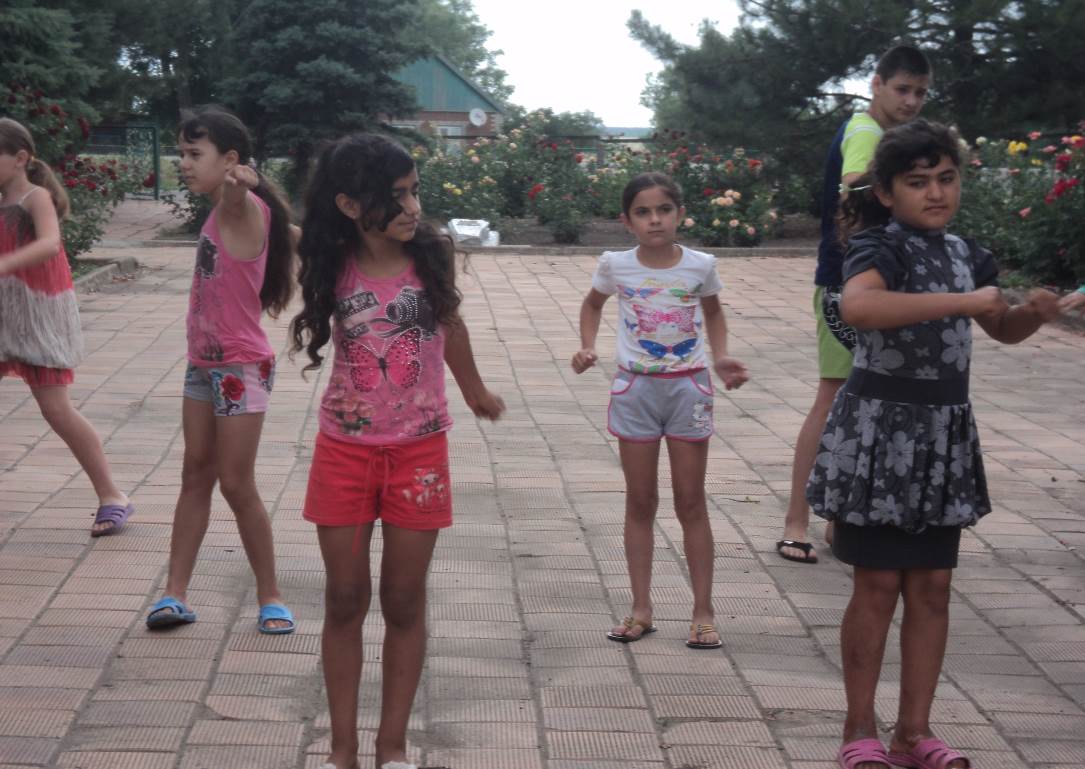 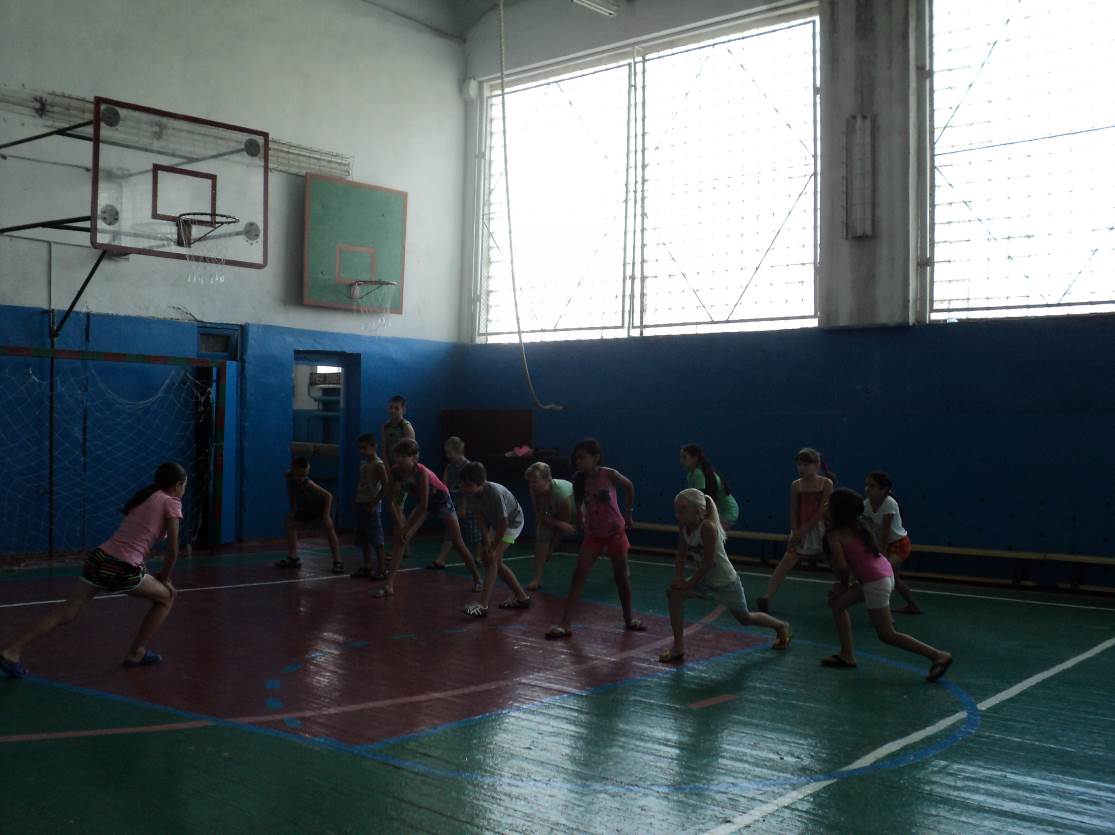 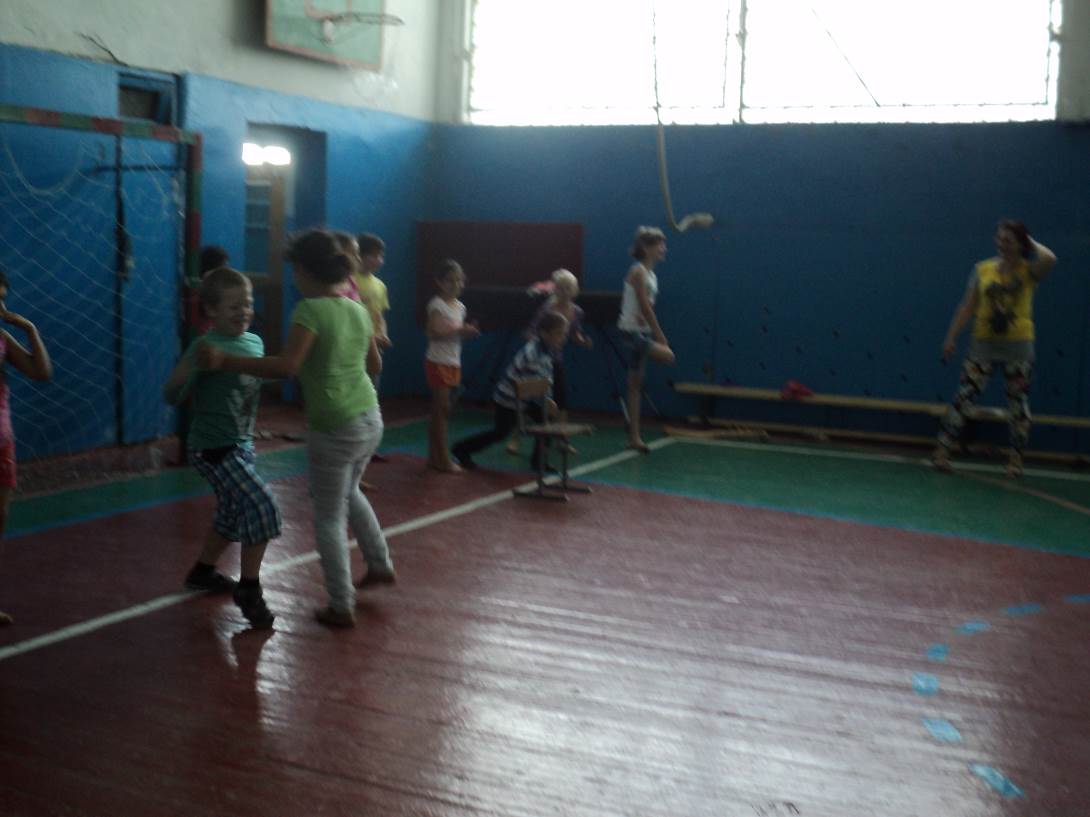  Яркие, зрелищные, увлекательные "Весёлые старты", троеборье, утренняя зарядка,  подвижные игры на свежем воздухе  и многие-многие другие мероприятия дают возможность ребёнку реализовать свои физические способности.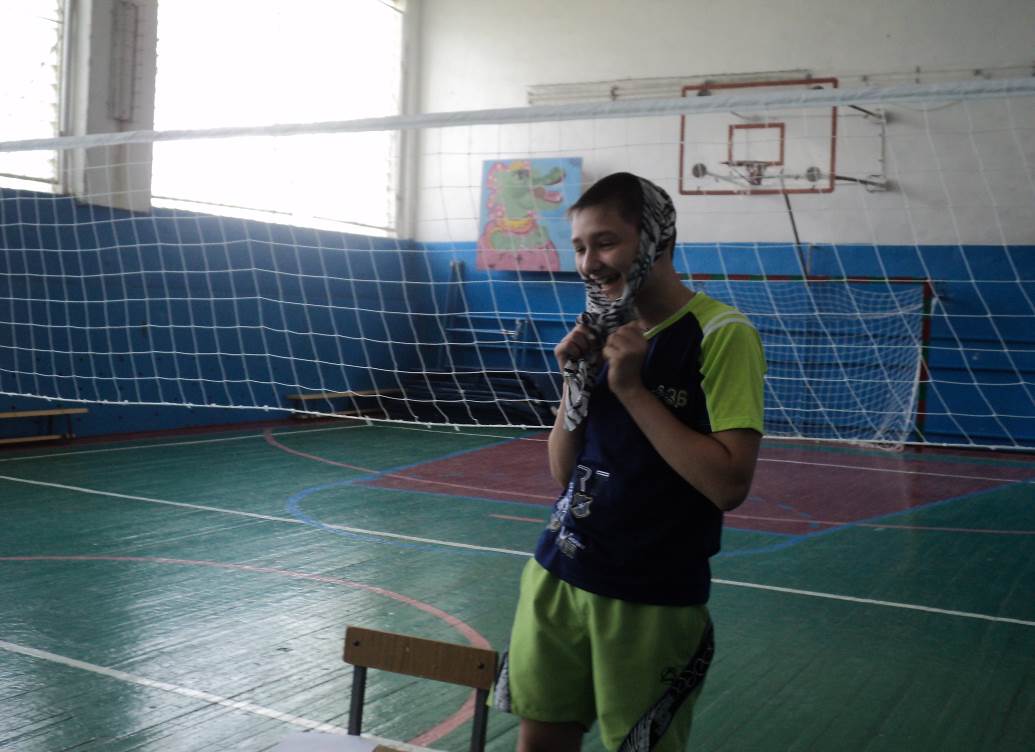  Лето – это маленькая жизнь! И наша задача наполнить эту формулу радостью общения в соревнованиях, играх, конкурсах, сделать все от нас зависящее, чтобы наши дети вернулись в школу более здоровыми, полными сил и энергии! 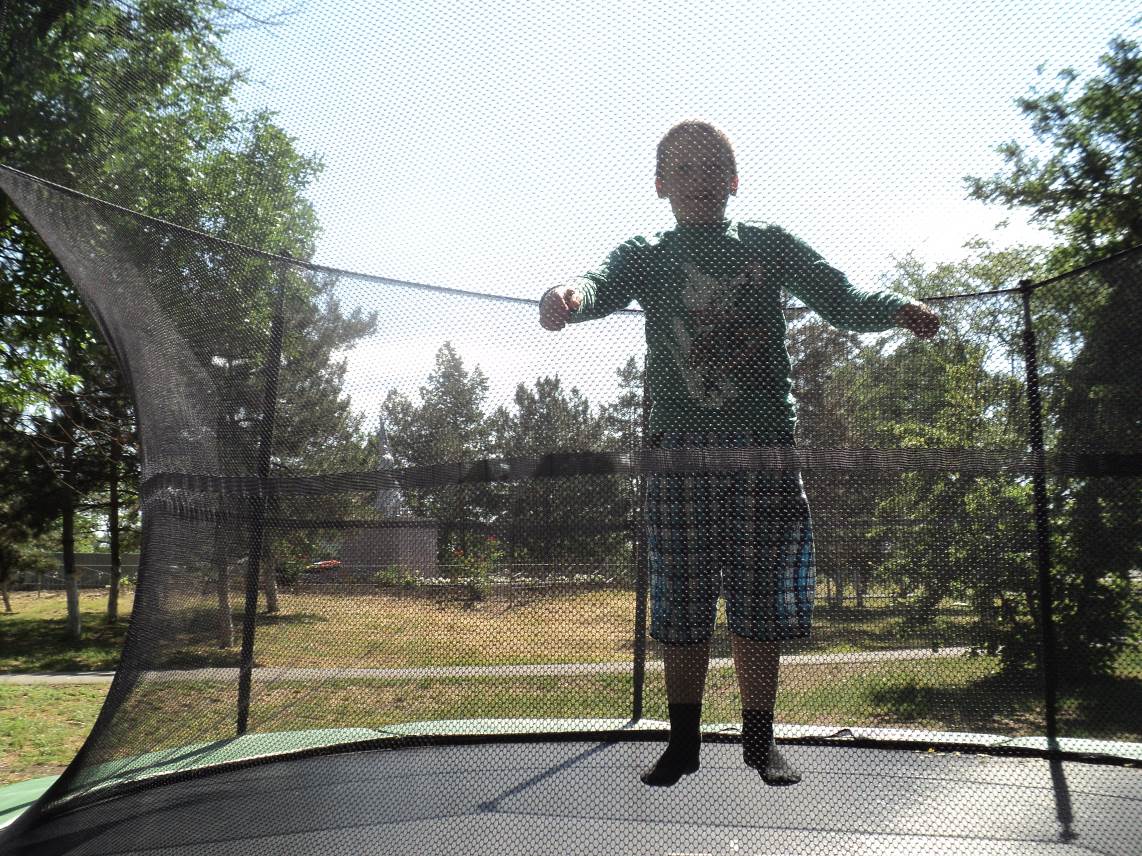 7. Самые значимые мероприятия лагерной сменыПоездка на карусели в поселок Веселый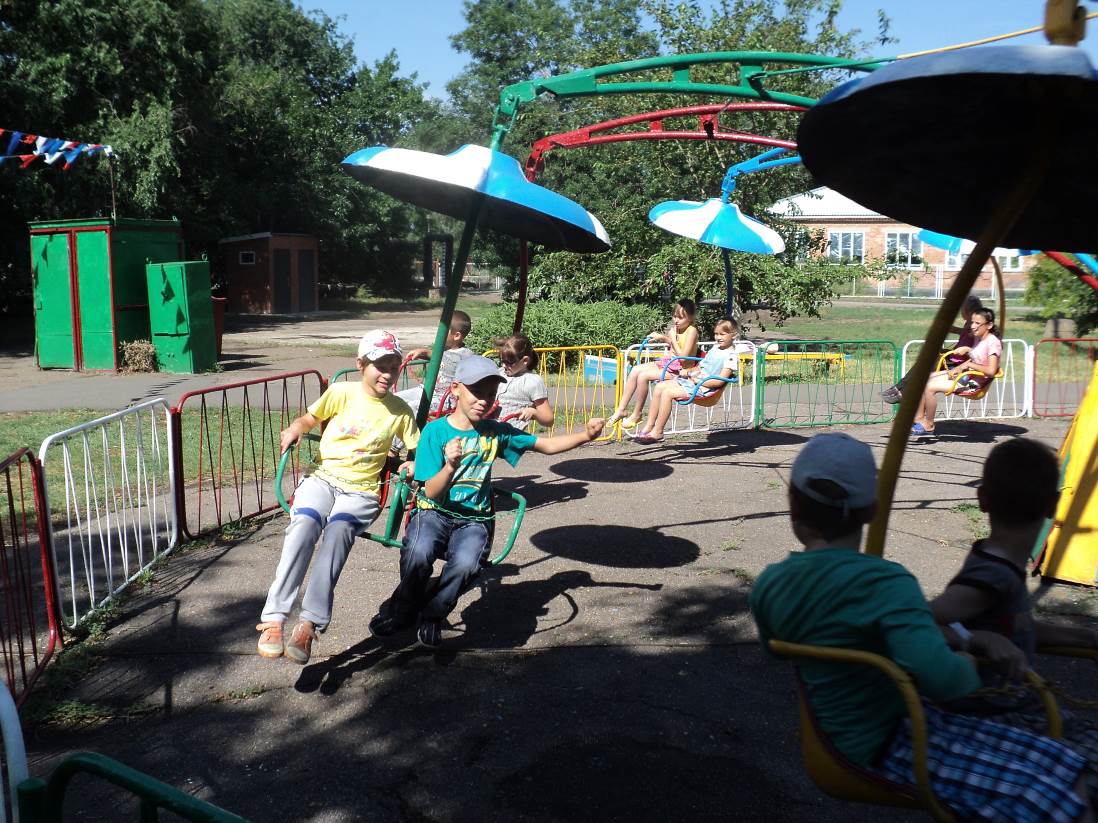 Конкурс рисунков на асфальте«Волшебное лето»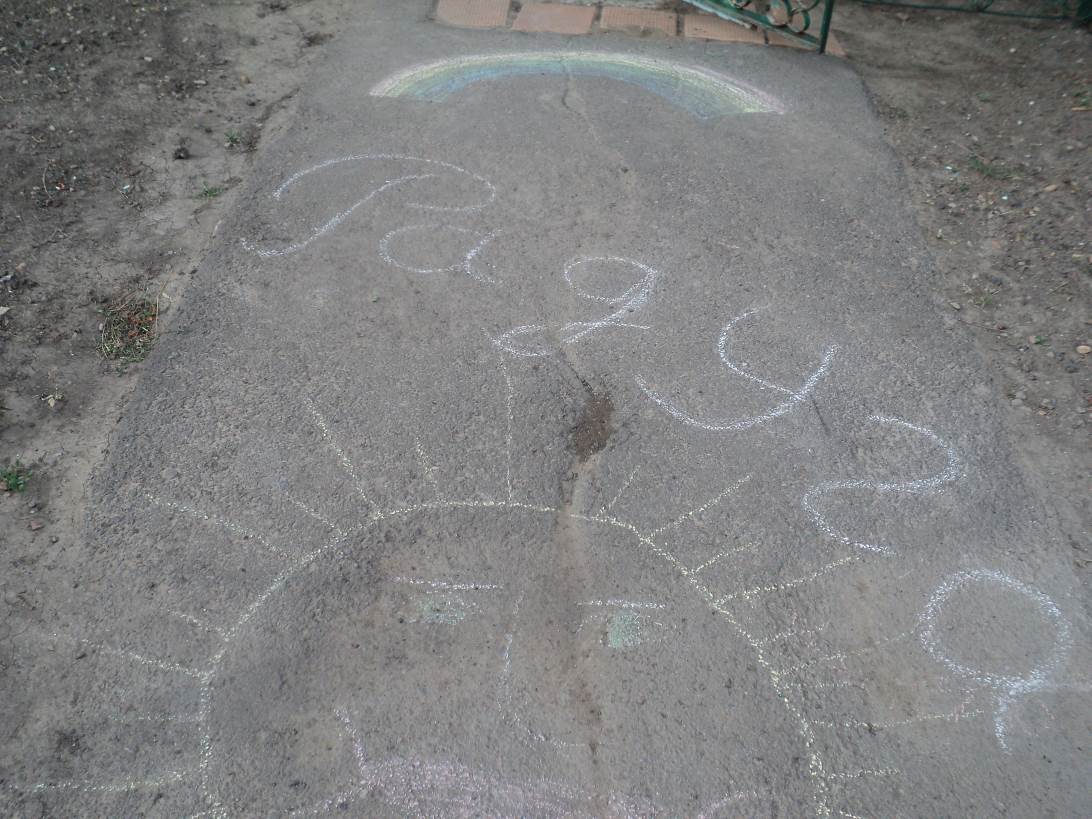 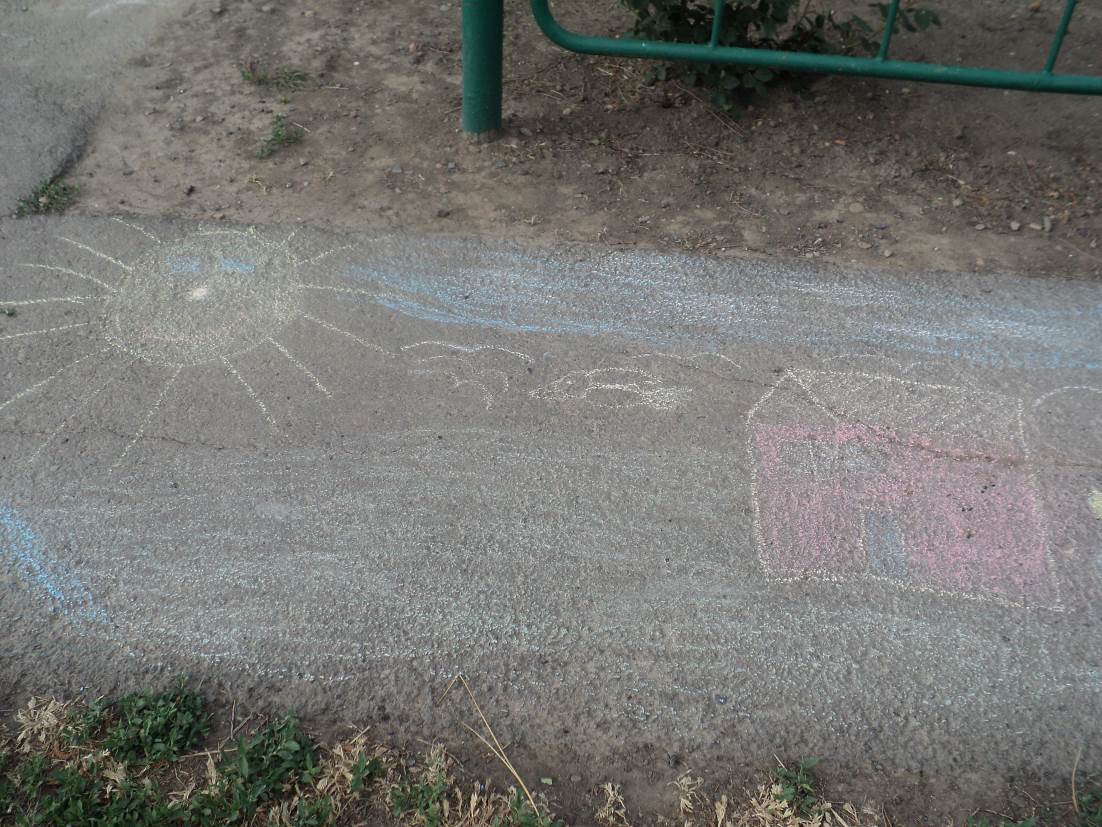 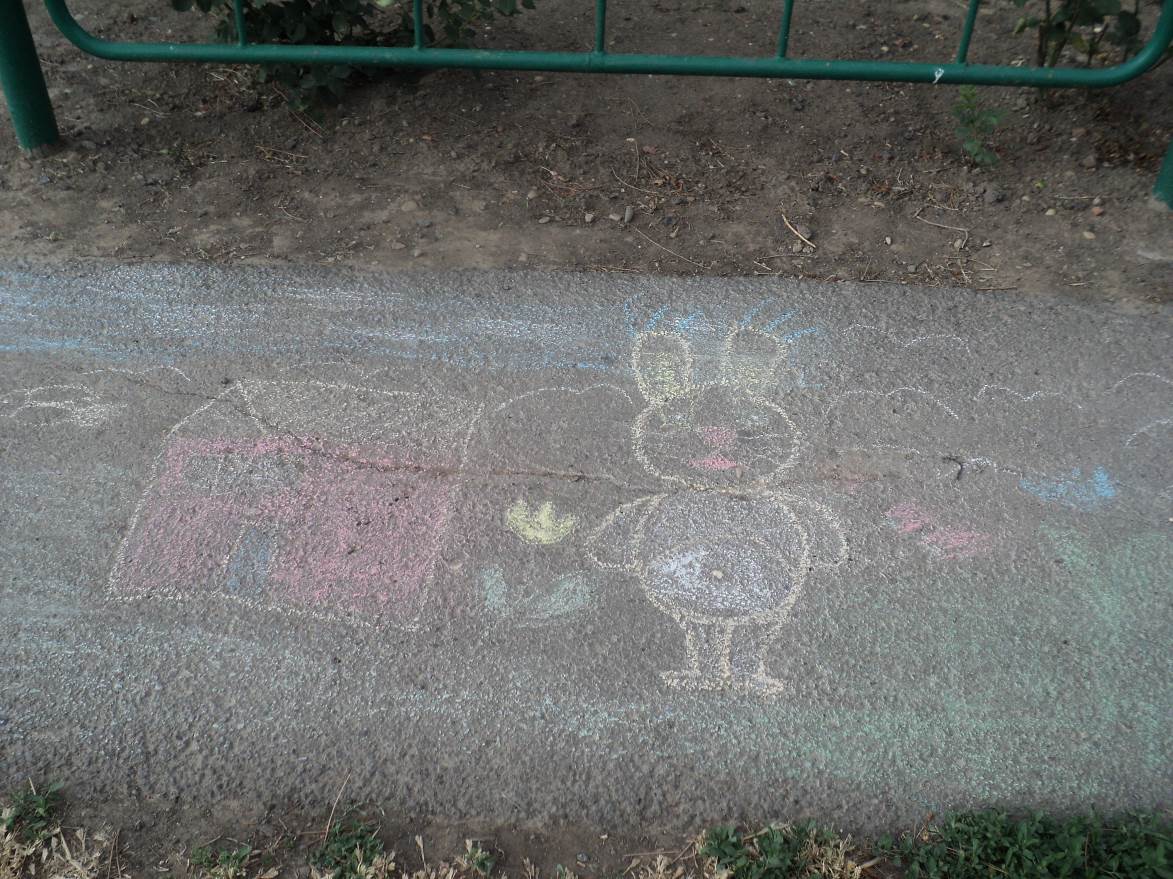 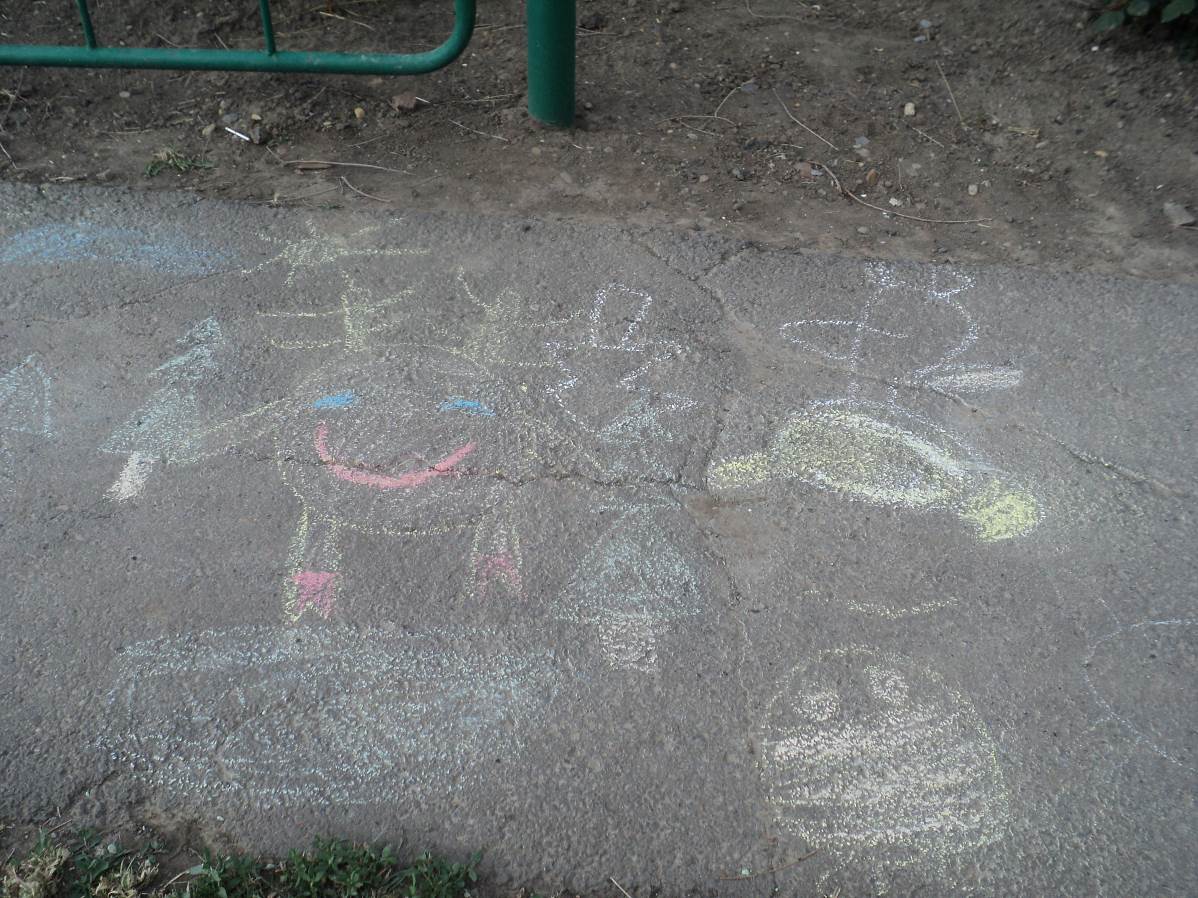 Отряды лагерной смены- 2014Отряд «Ромашка»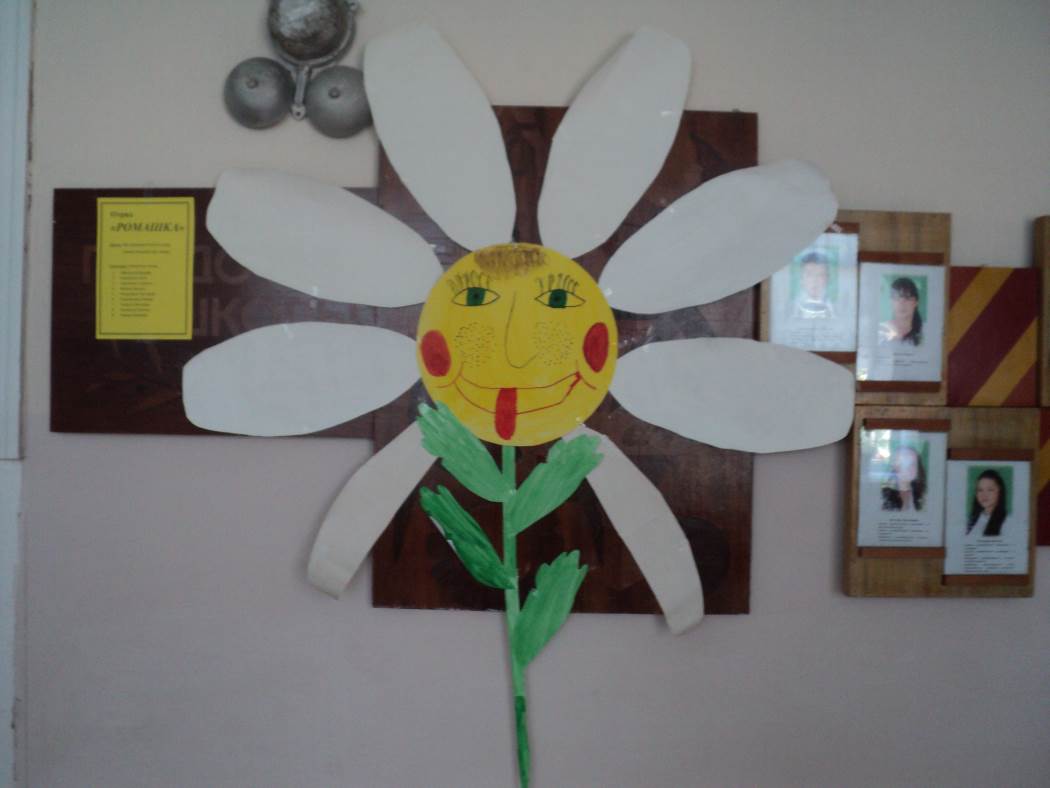 Отряд «Солнышко»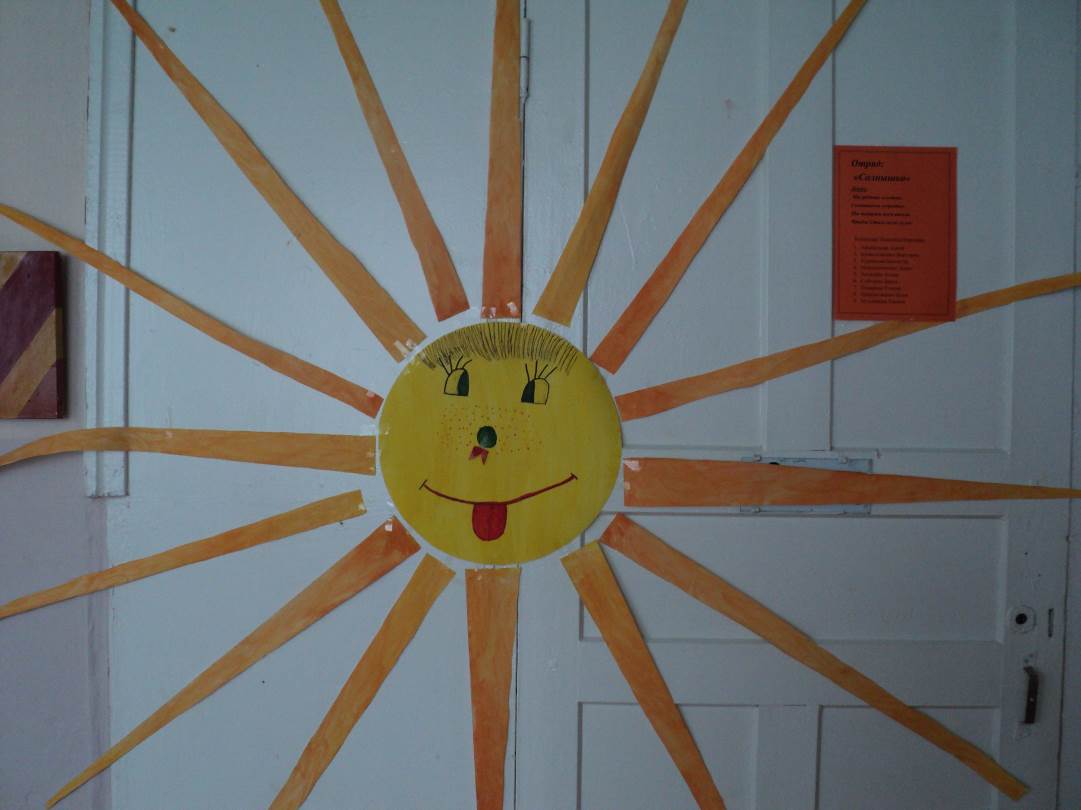 Веселое караоке в Доме культуры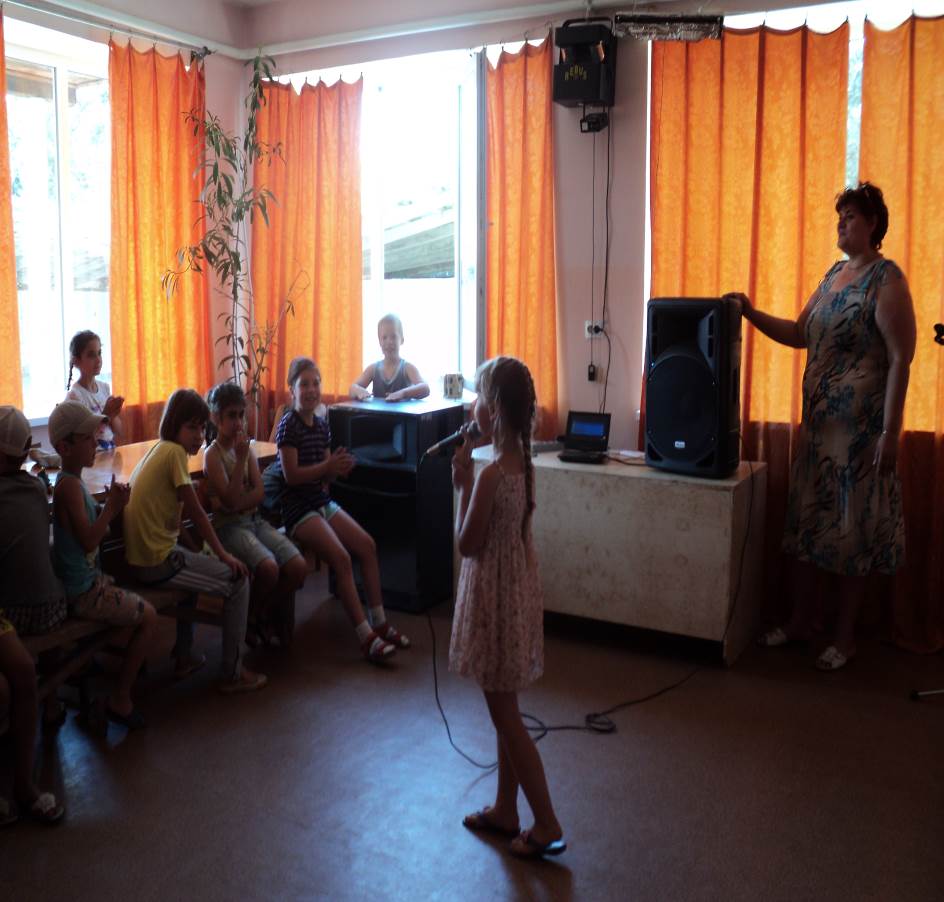 Дискотека - 2014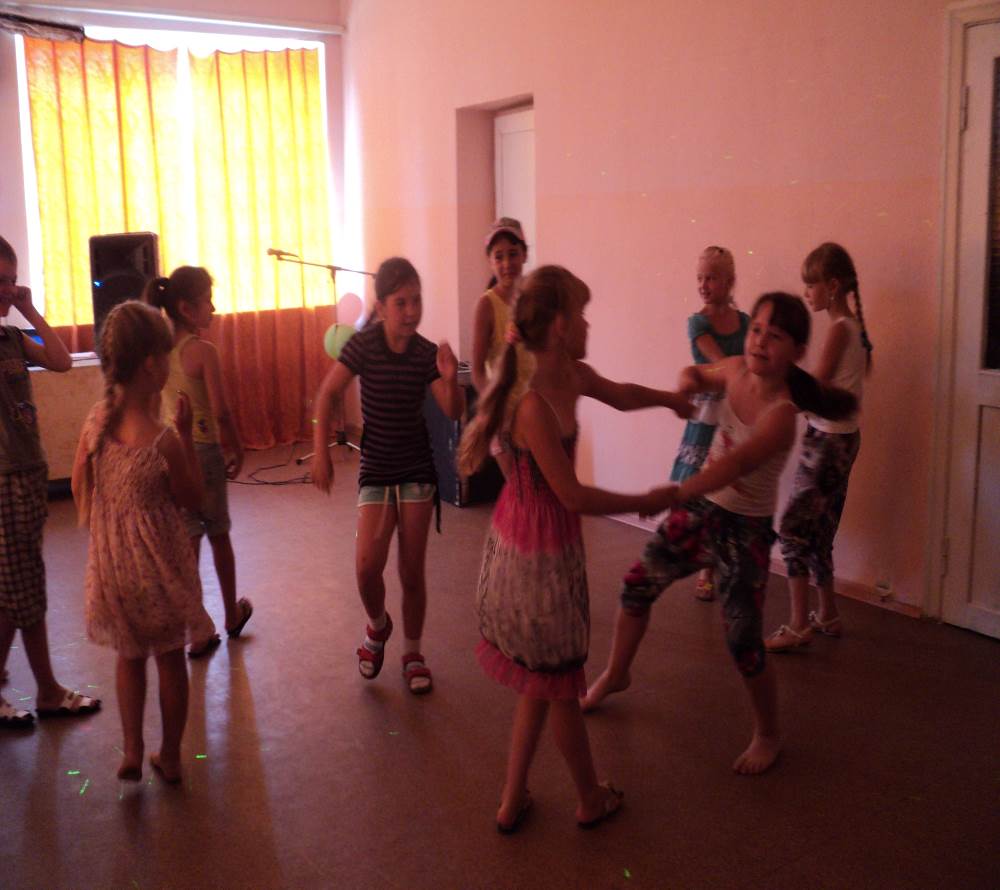 Конкурс рисунков «Я люблю тебя, мой край»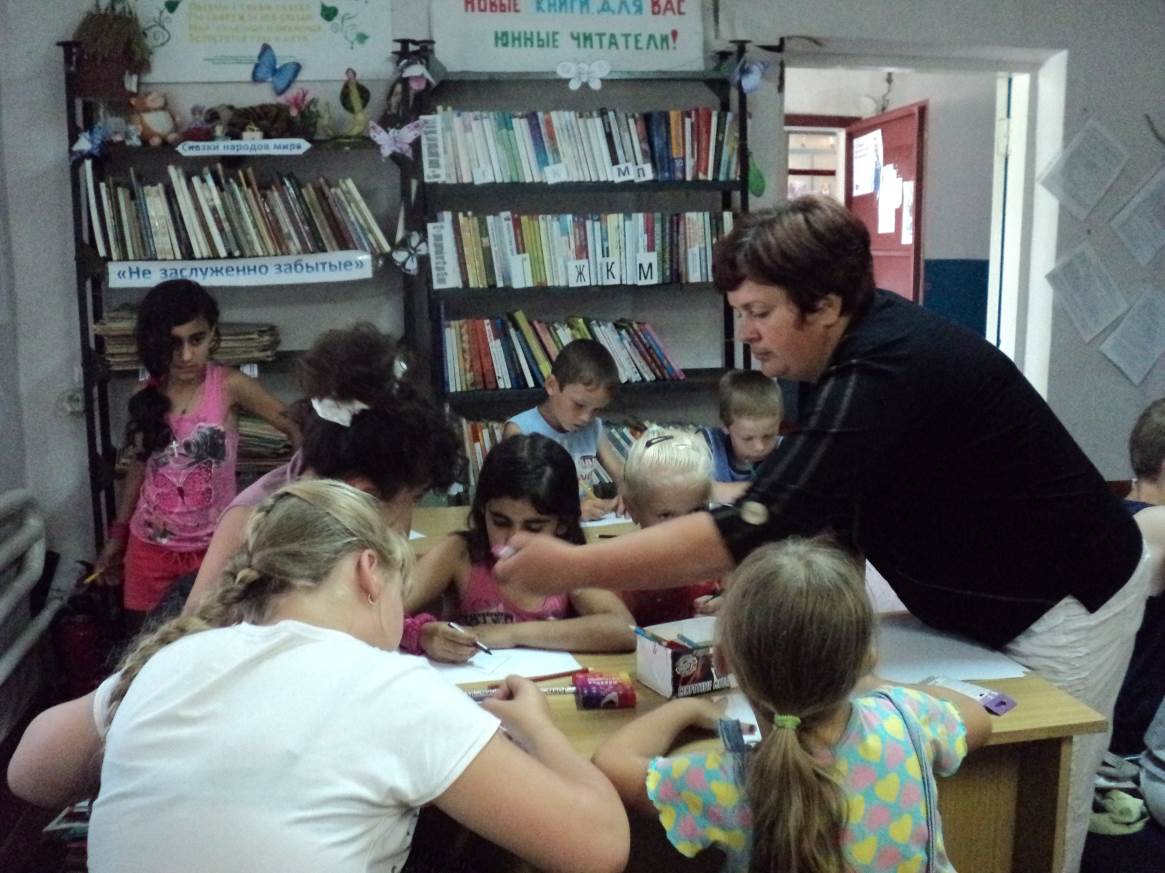 Мы любим играть в лото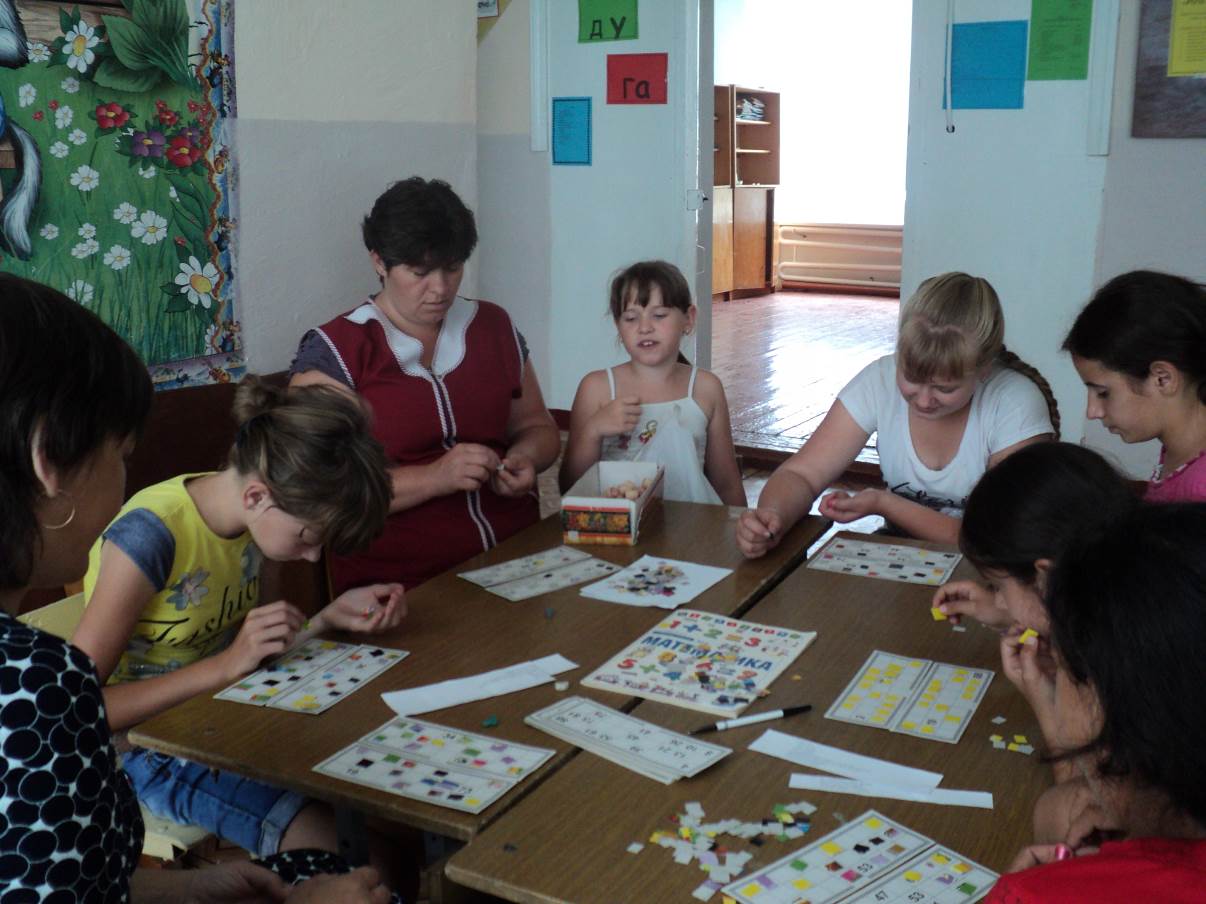 Будущие Карпов и Каспаров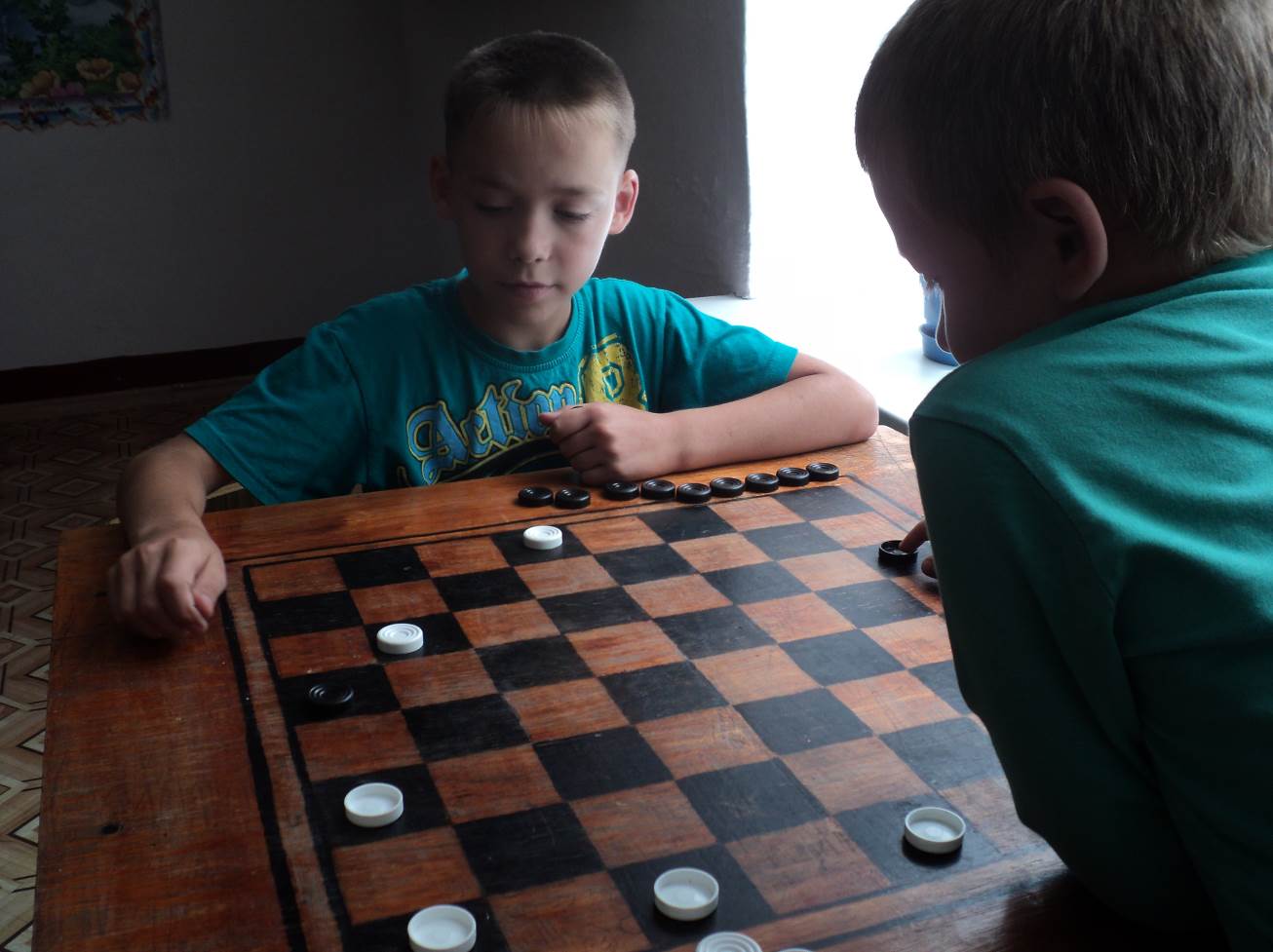 Моды от Юдашкина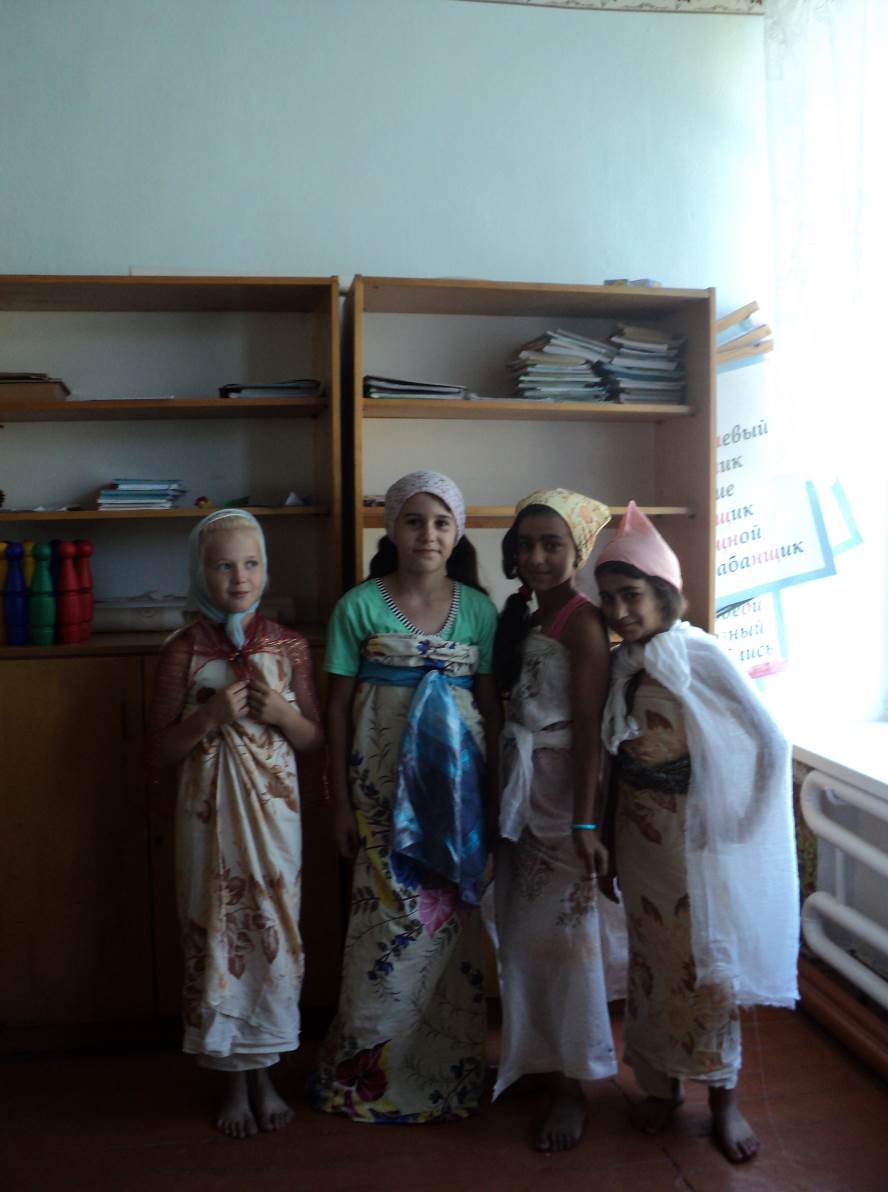 Конкурс красоты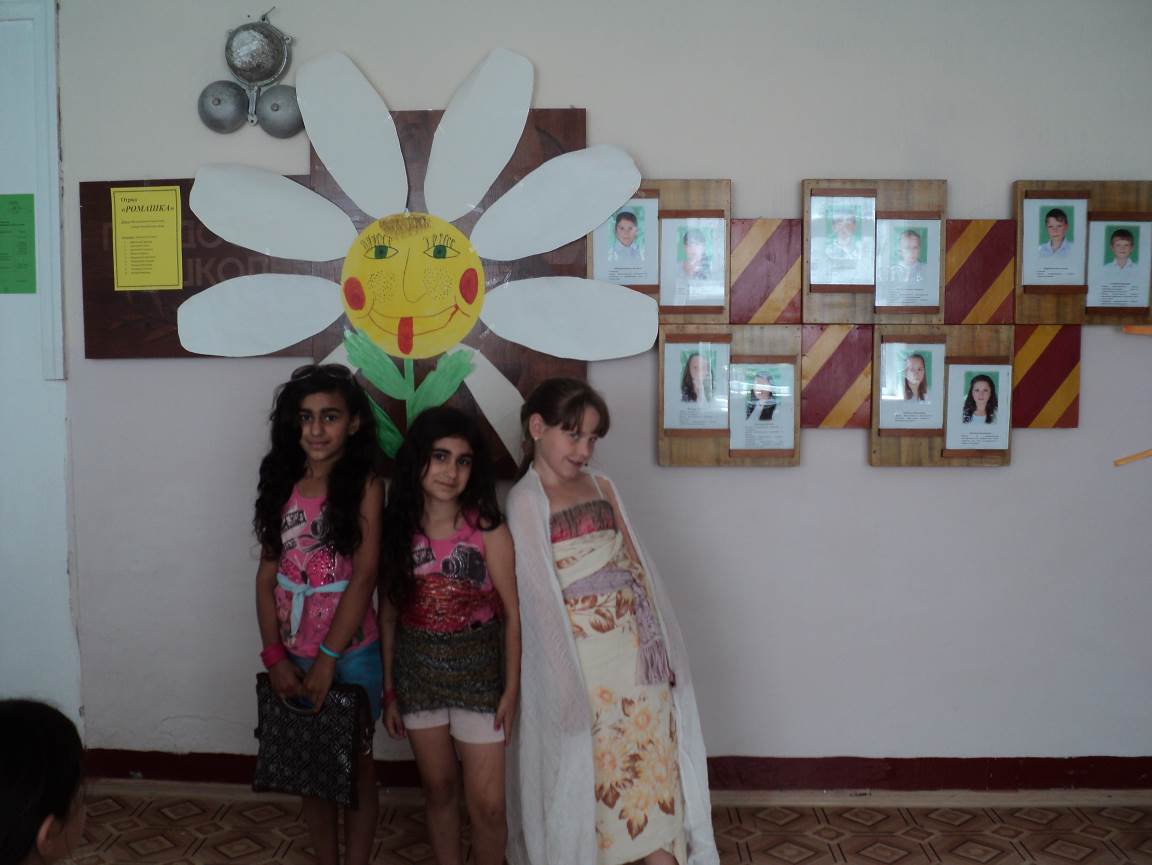 Вкусные обеды в столовой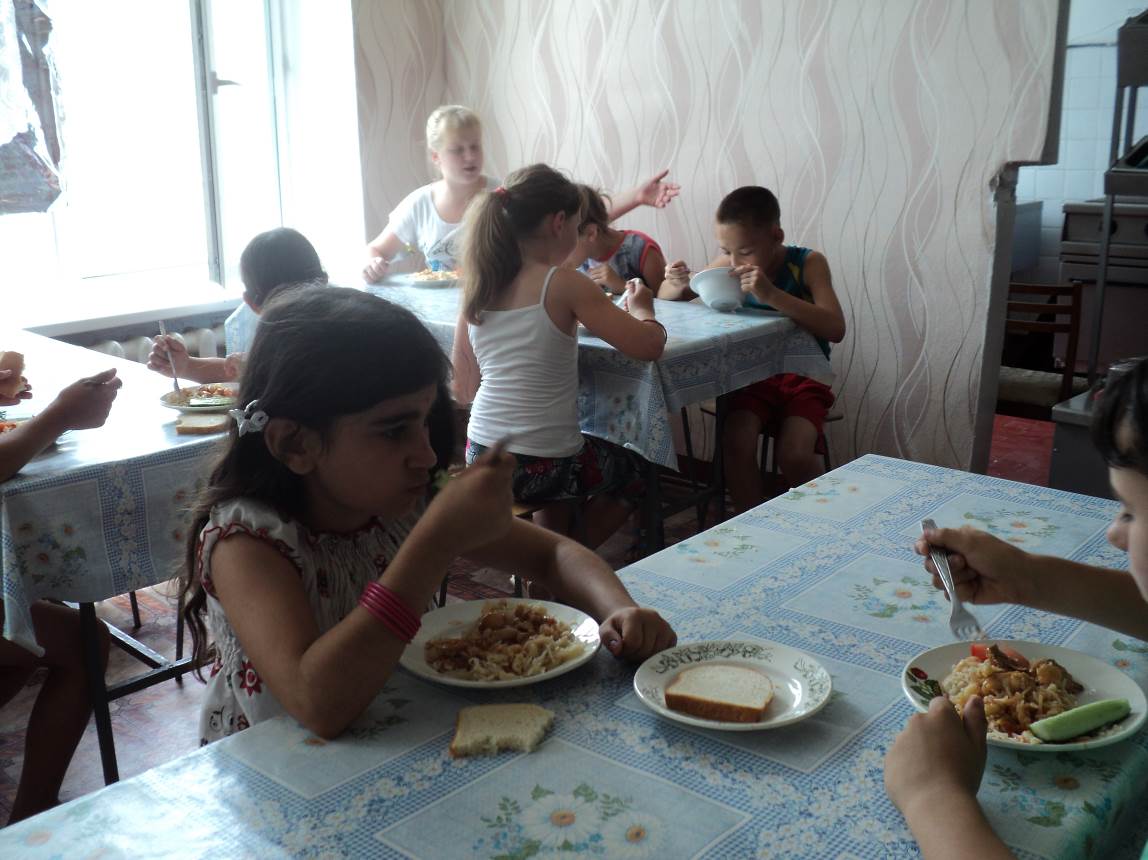 Детский развлекательный центр в городе Сальске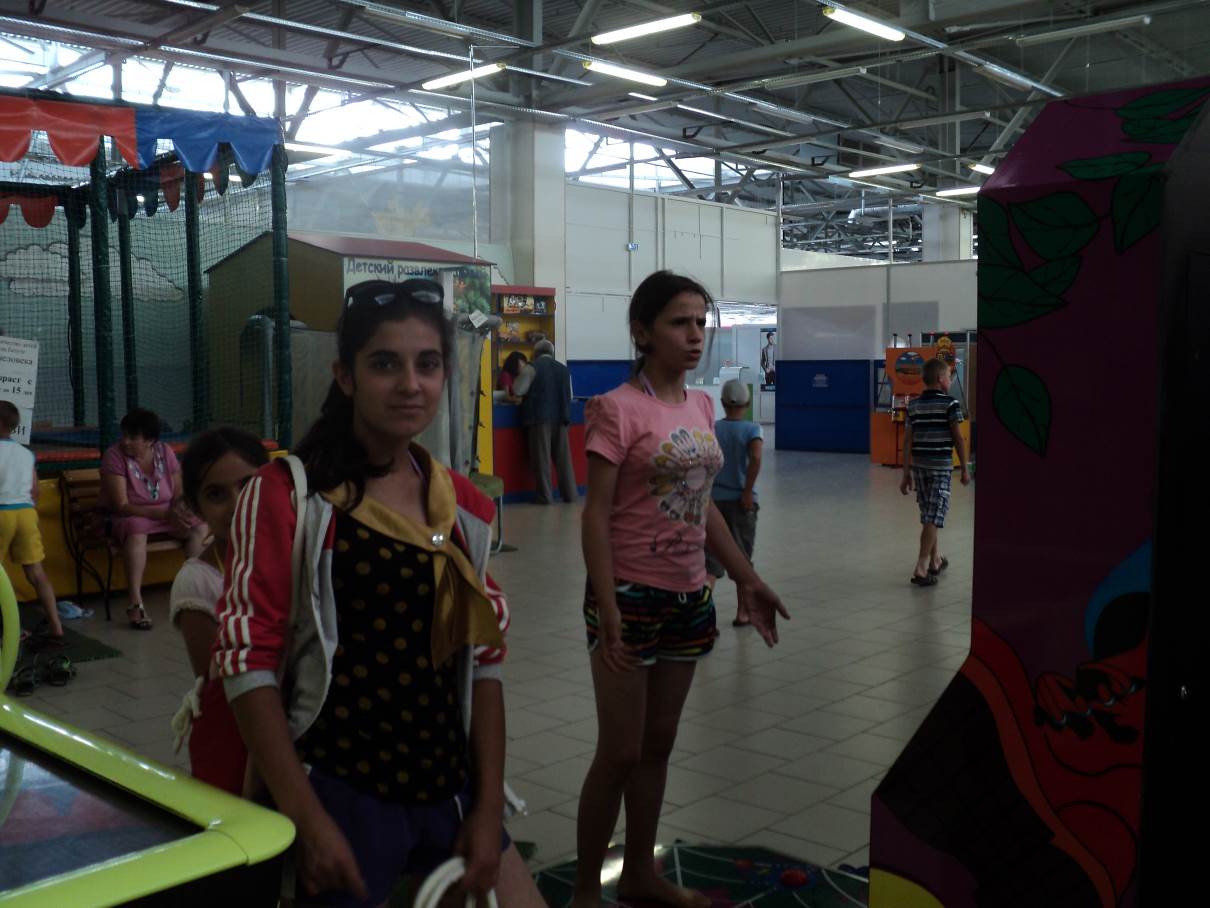 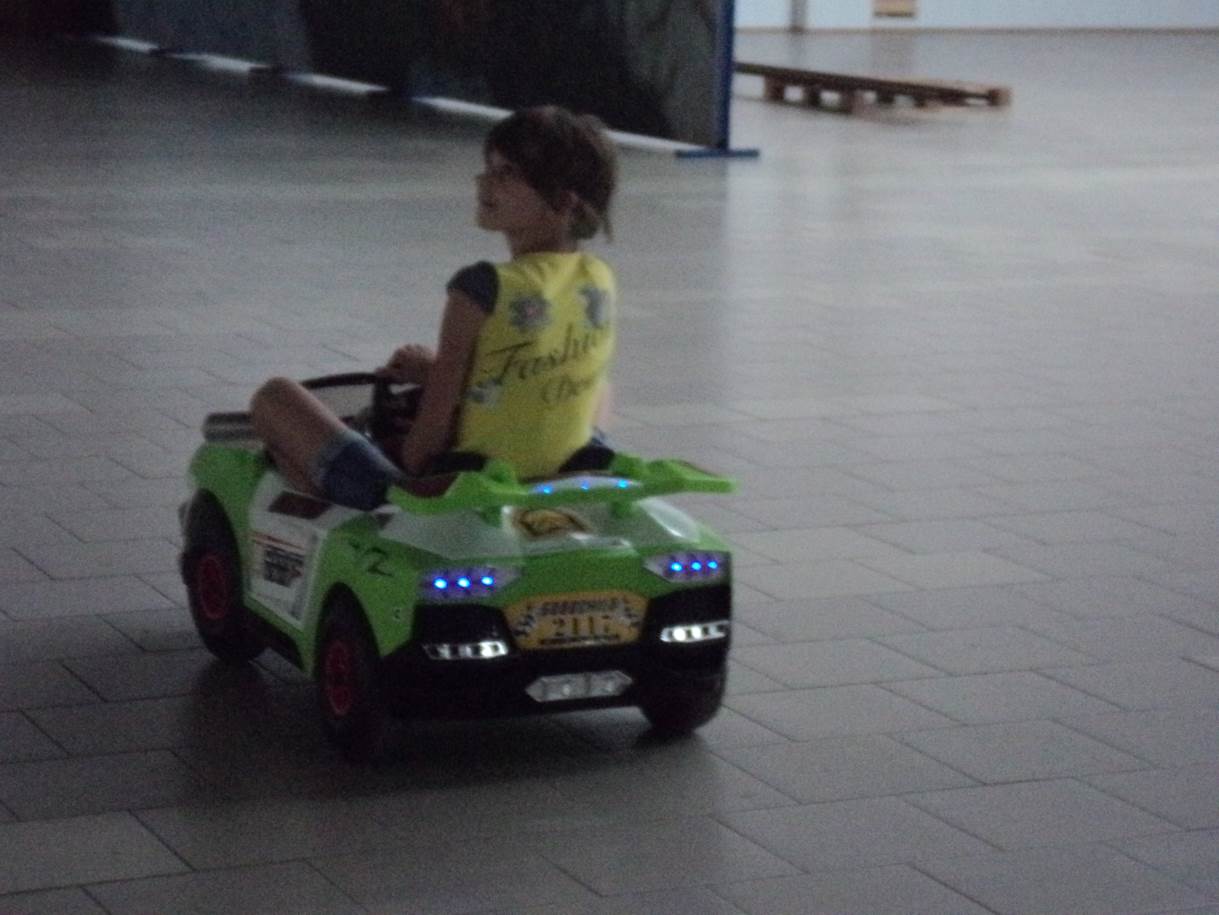 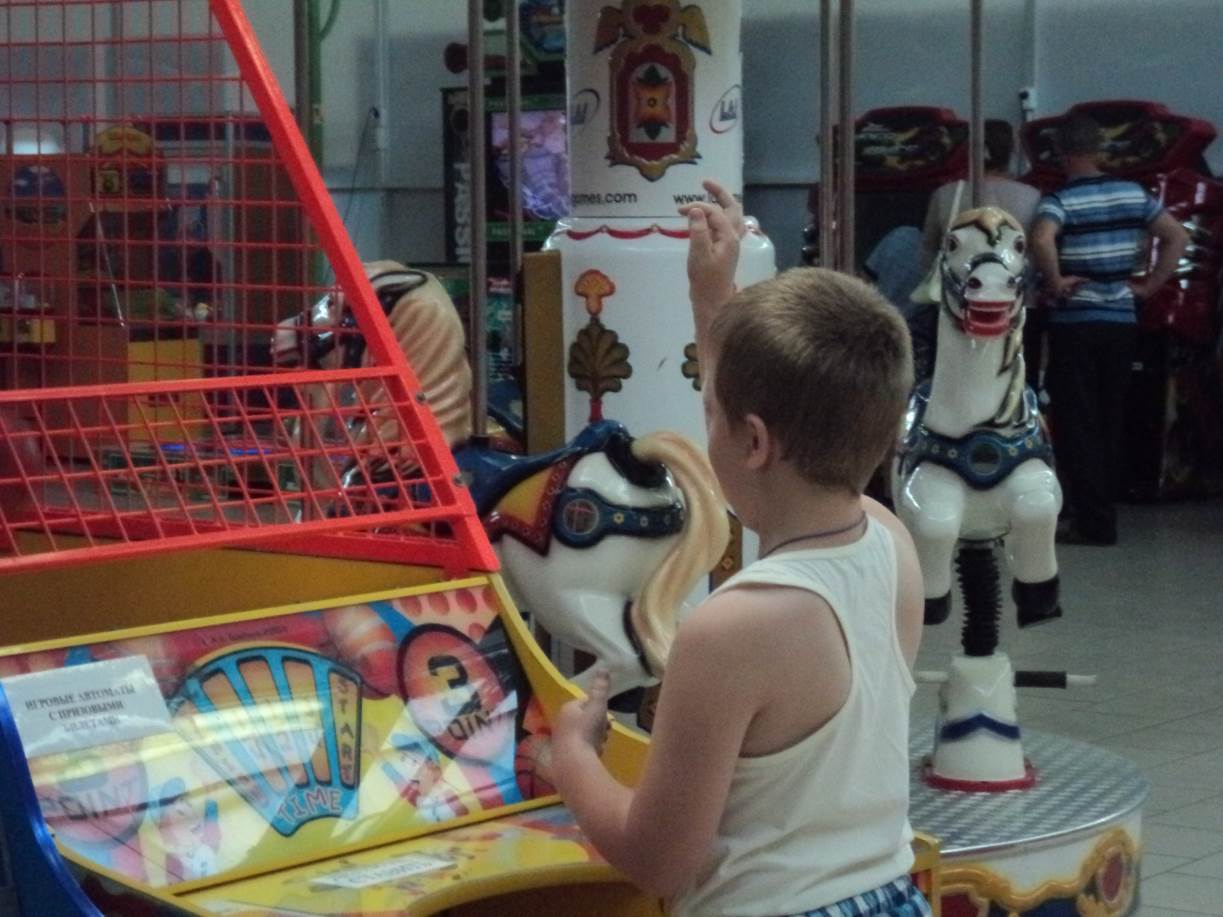 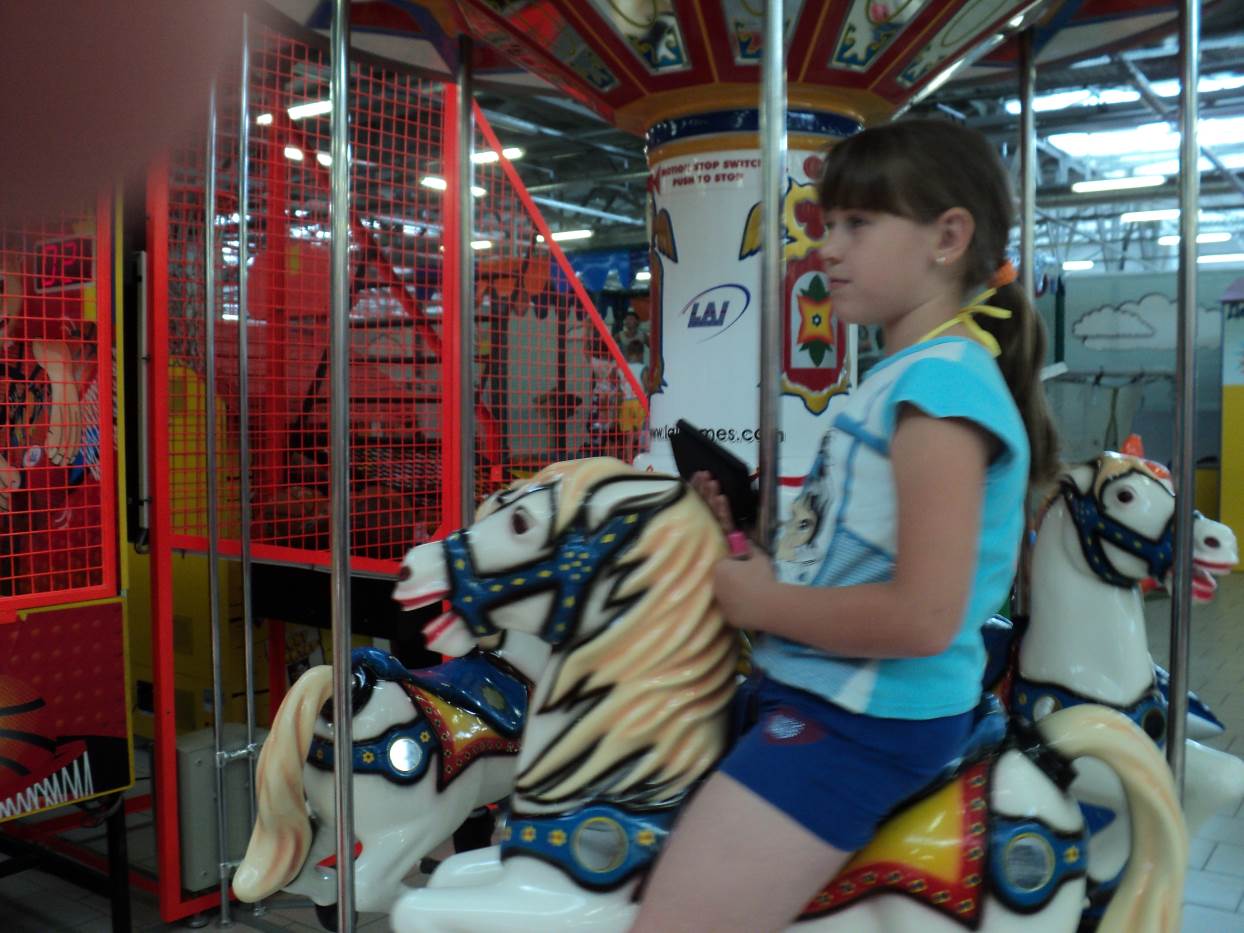 Митинг у братской могилы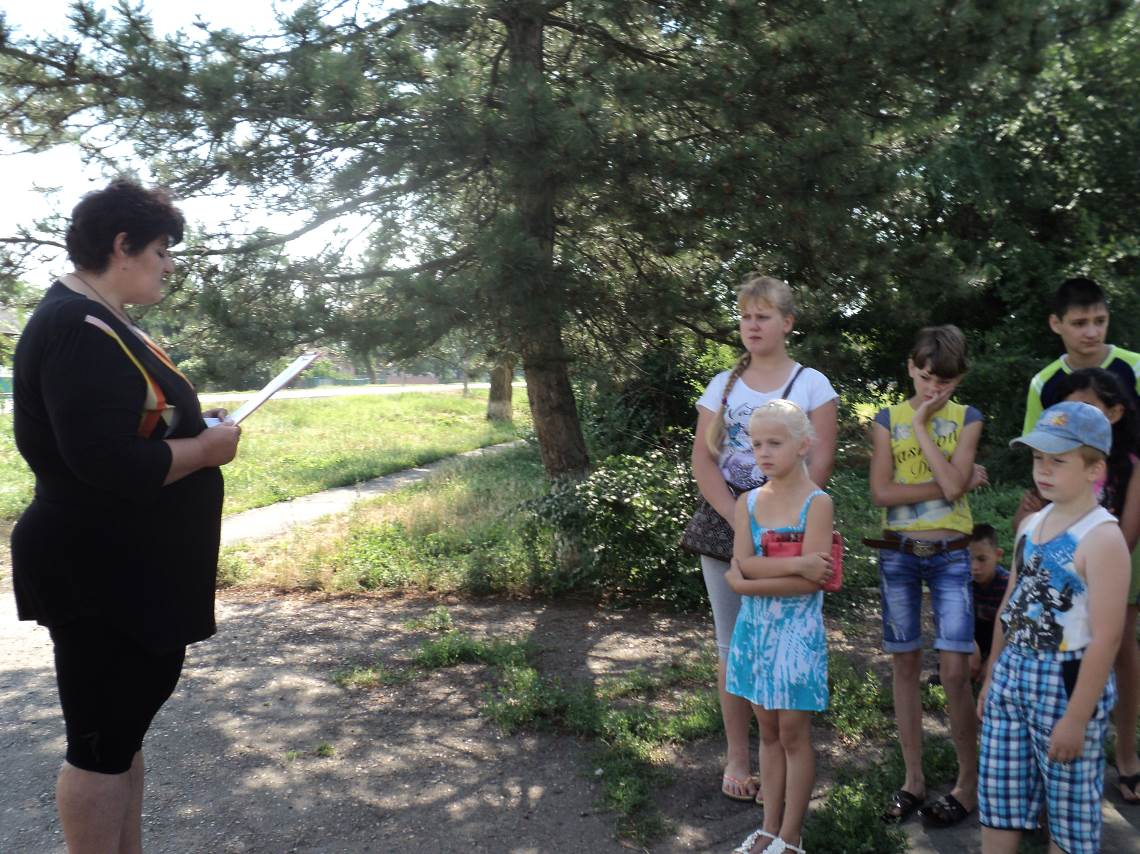 Возложение цветов к памятнику погибших воинов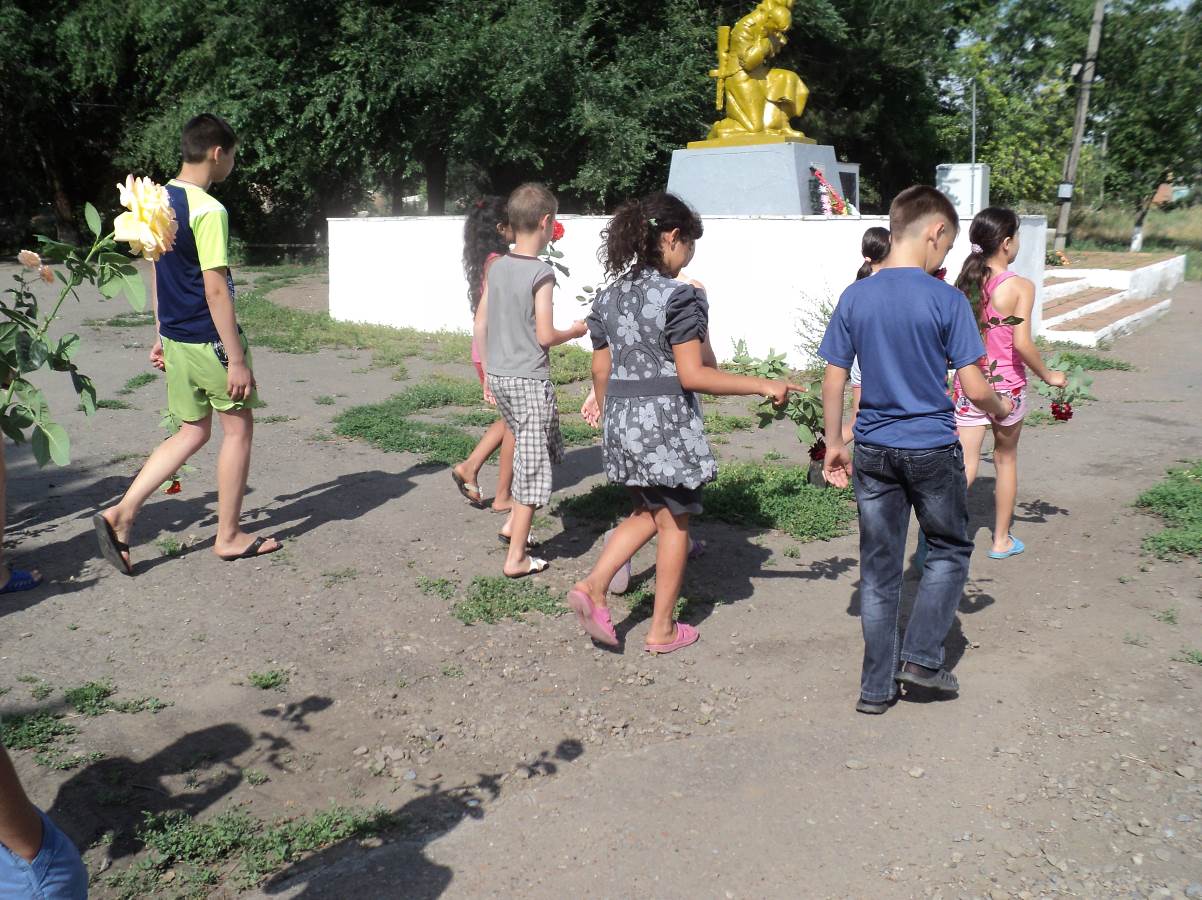 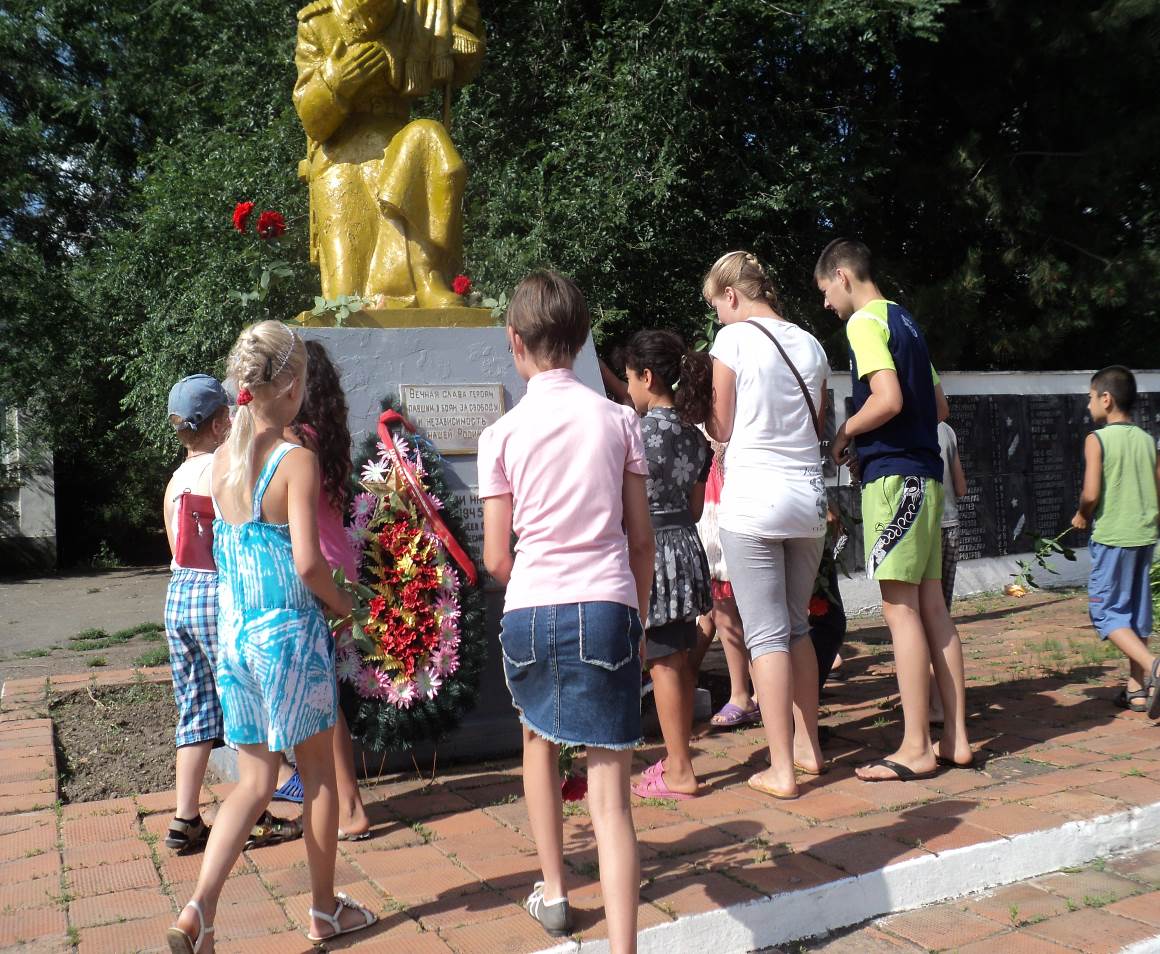 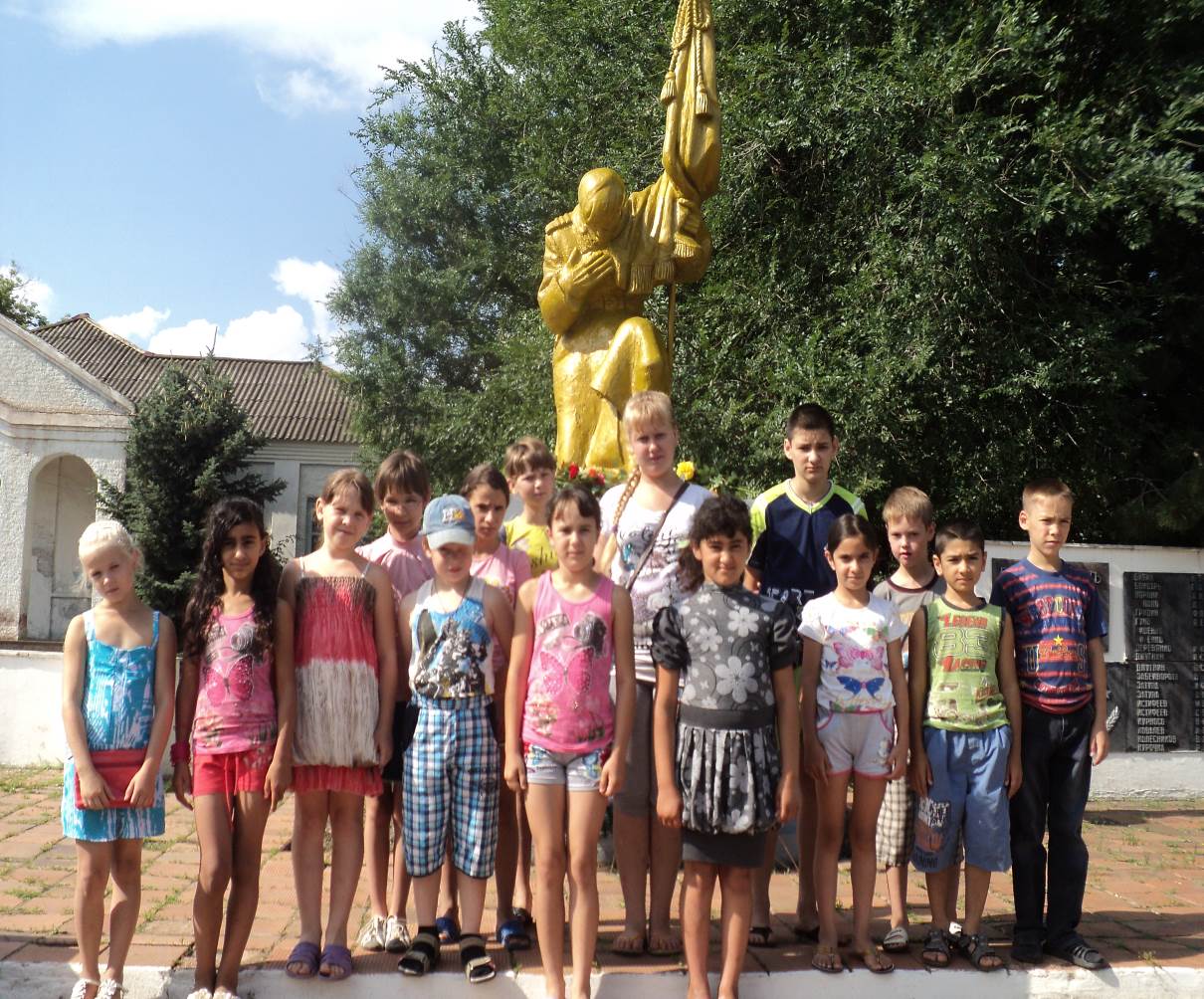 Веселое закрытие лагерной смены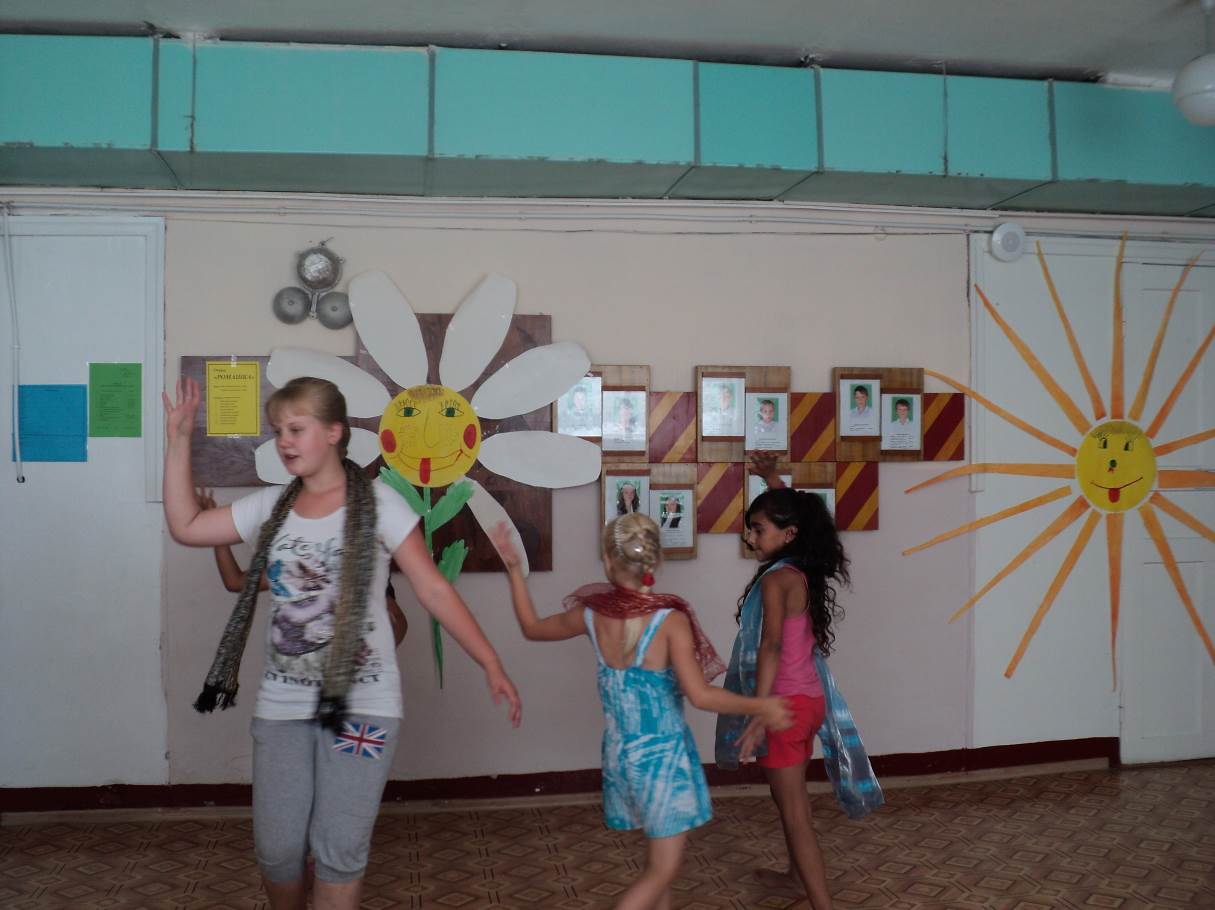 Игра «Неуловимый шнур»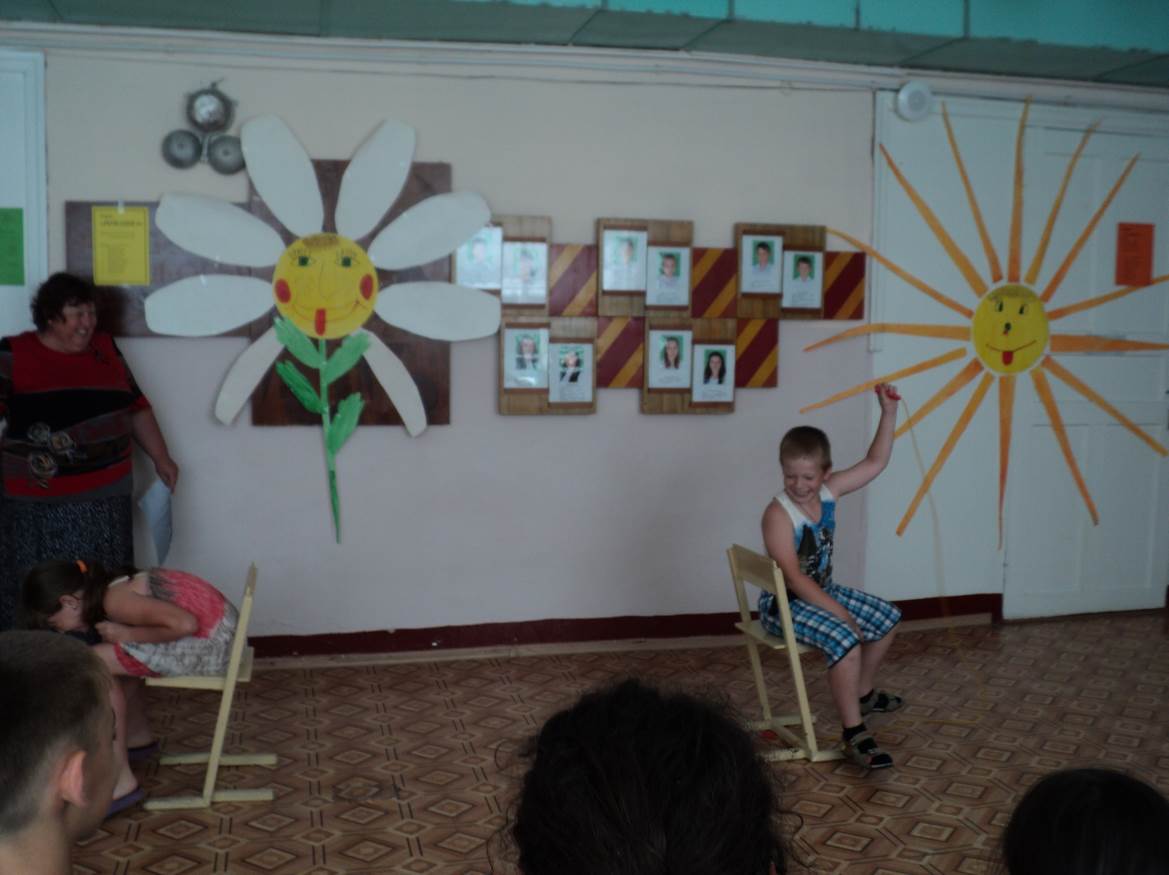 Игра «Музыкальные стулья»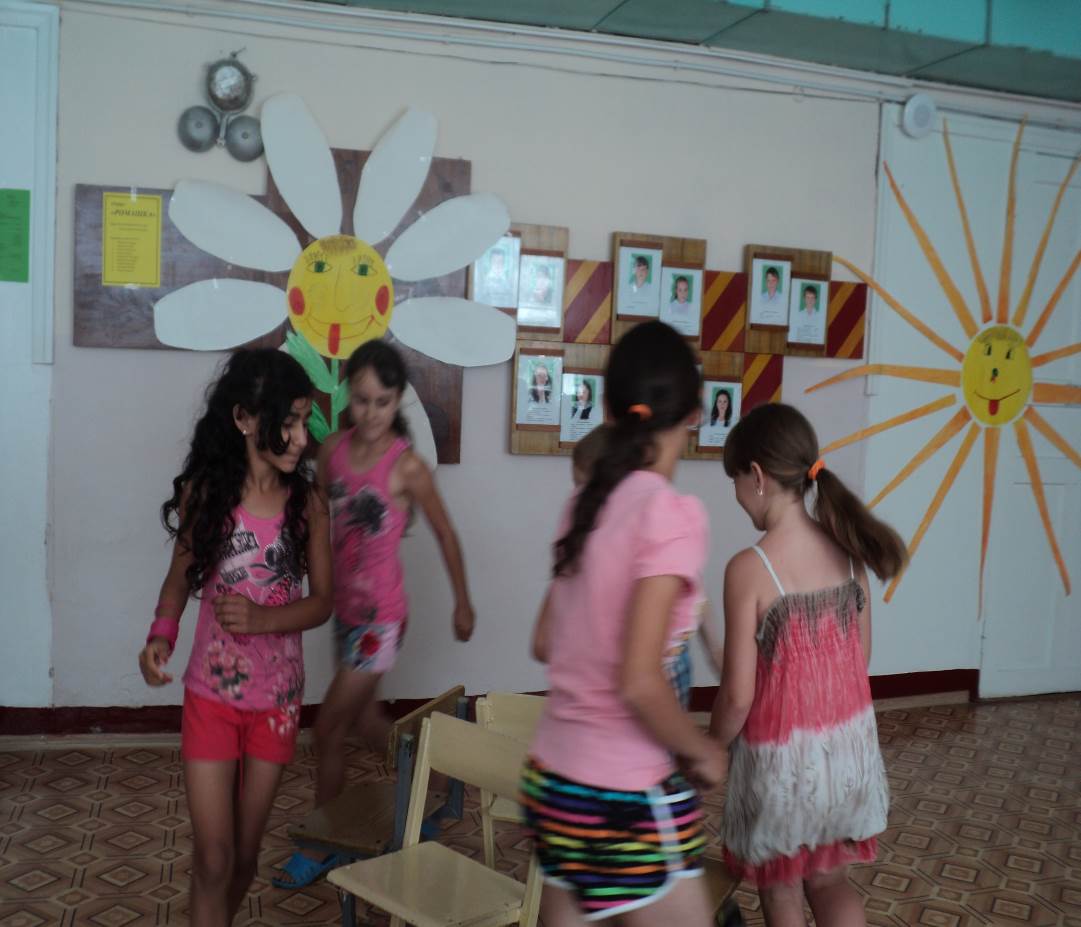 Веселая сценка «Я – главный повар»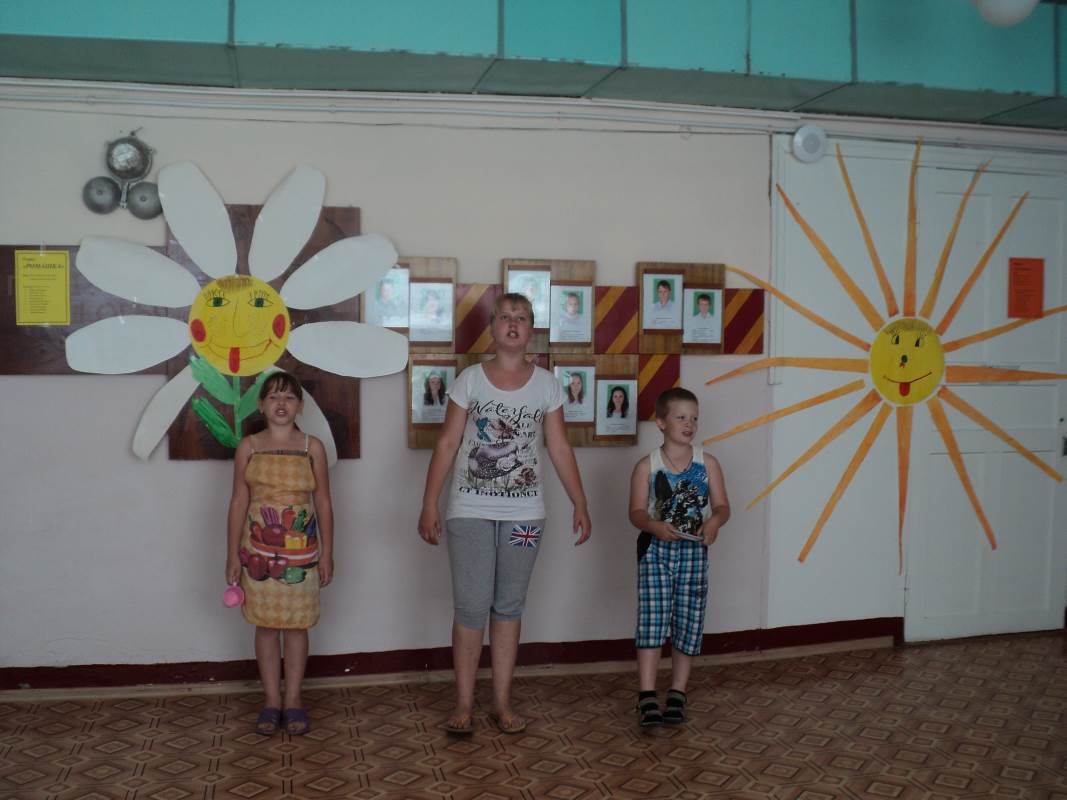 Сценка «Не хочу домой, хочу в лагерь!»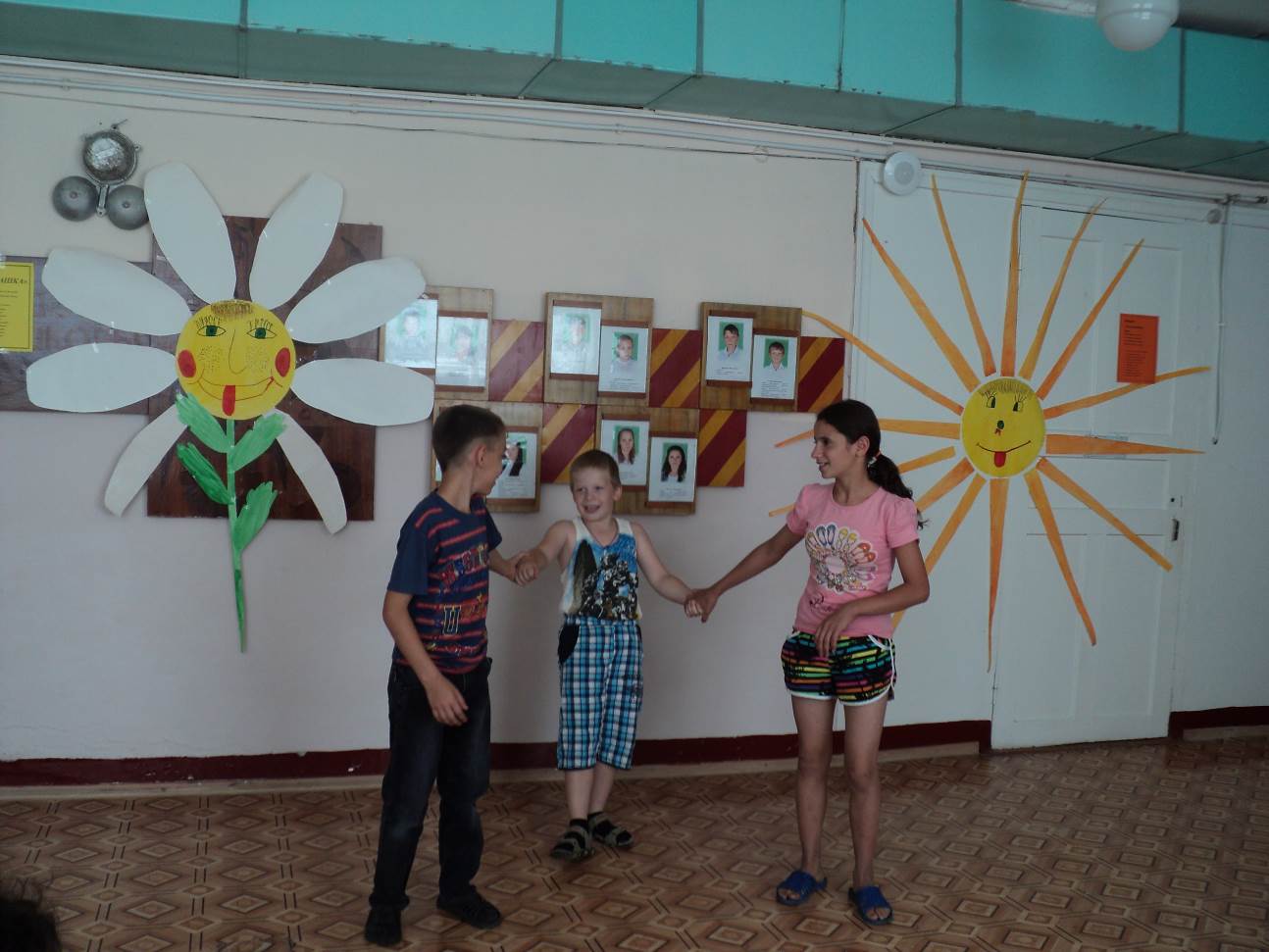 Директор МБОУ                                       И.П. ЕрмаковаНачальник лагеря                                      Е.В. Сысоева № п\пНаименование мероприятияДата проведения1.Праздник детства на центральной площади01.062. Конкурс рисунков «Мы за здоровый образ жизни»02.063.Игровая программа «Открытие лагеря».Оздоровительные мероприятия «Прыгни как можно больше».03.064.Встреча с библиотекарем. Экологический абордаж (Общероссийские дни защиты от экологической опасности)04. 065Встреча с библиотекарем. Громкие чтения стихотворения М.Ю. Лермонтова «Бородино»Интеллектуальная игра «Математический аукцион»05.066.Спортивная игра «Найди клад» КВН по сказкам А. Пушкина.06.067.Трудовой десант «Полив кустов винограда, прополка аллеи роз». Интеллектуальная игра «Россия-моя большая страна»07.068.Экскурсия «Встреча с прекрасным. В гостях у природы»09.069.Конкурс «Самый чувствительный». Спортивный игры «Пионербол», «Третий лишний»10.0610.Мероприятие «12 июня – День независимости»11.0611.Встреча с художественным руководителем ДК. Беседа «Россия-Родина моя»13.0612.Поездка в поселок Веселый на карусели14.0613.Интеллектуальная игра «Самый»Встреча с библиотекарем. Конкурс рисунков «Я люблю тебя мой край»16.0614.Виртуальная игра «В гостях у дедушки Корнея»17.0615.Беседа-обсуждение русских народных сказок18.0616.Экологическая акция19.0617.Час истории «Помнит Россия, спасенная»20.0618Митинг у братской могилы. Возложение цветов.21.0619. Поездка в г. Сальск в детский развлекательный центр «Бамбарики» .23.06